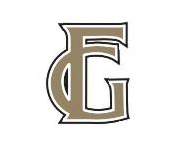 Годовой отчет эмитента ценных бумаг за 2020 год.ОТКРЫТОЕ АКЦИОНЕРНОЕ ОБЩЕСТВО «ГАЛАНТЭЯ»( ОАО «Галантэя»)Адрес: г. Минск, ул. К. Цеткин, 18УНП 100120113Пункты 4-10,13,14 форма 1 «Информация об открытом акционерном обществе и его деятельности».5-6 Информация о дивидендах и акциях:                                                       Директор	                         А.А. Набздоров                                                      Главный бухгалтер             О.Г. РатьковаБУХГАЛТЕРСКИЙ БАЛАНСБУХГАЛТЕРСКИЙ БАЛАНСБУХГАЛТЕРСКИЙ БАЛАНСБУХГАЛТЕРСКИЙ БАЛАНСБУХГАЛТЕРСКИЙ БАЛАНСБУХГАЛТЕРСКИЙ БАЛАНСБУХГАЛТЕРСКИЙ БАЛАНСБУХГАЛТЕРСКИЙ БАЛАНСБУХГАЛТЕРСКИЙ БАЛАНСБУХГАЛТЕРСКИЙ БАЛАНСБУХГАЛТЕРСКИЙ БАЛАНСБУХГАЛТЕРСКИЙ БАЛАНСБУХГАЛТЕРСКИЙ БАЛАНСБУХГАЛТЕРСКИЙ БАЛАНСБУХГАЛТЕРСКИЙ БАЛАНСБУХГАЛТЕРСКИЙ БАЛАНСБУХГАЛТЕРСКИЙ БАЛАНСБУХГАЛТЕРСКИЙ БАЛАНСБУХГАЛТЕРСКИЙ БАЛАНСБУХГАЛТЕРСКИЙ БАЛАНСБУХГАЛТЕРСКИЙ БАЛАНСБУХГАЛТЕРСКИЙ БАЛАНСБУХГАЛТЕРСКИЙ БАЛАНСБУХГАЛТЕРСКИЙ БАЛАНСБУХГАЛТЕРСКИЙ БАЛАНСБУХГАЛТЕРСКИЙ БАЛАНСБУХГАЛТЕРСКИЙ БАЛАНСБУХГАЛТЕРСКИЙ БАЛАНСБУХГАЛТЕРСКИЙ БАЛАНСБУХГАЛТЕРСКИЙ БАЛАНСБУХГАЛТЕРСКИЙ БАЛАНСБУХГАЛТЕРСКИЙ БАЛАНСБУХГАЛТЕРСКИЙ БАЛАНСБУХГАЛТЕРСКИЙ БАЛАНСНа 31 декабря 2020 годаНа 31 декабря 2020 годаНа 31 декабря 2020 годаНа 31 декабря 2020 годаНа 31 декабря 2020 годаНа 31 декабря 2020 годаНа 31 декабря 2020 годаНа 31 декабря 2020 годаНа 31 декабря 2020 годаНа 31 декабря 2020 годаНа 31 декабря 2020 годаНа 31 декабря 2020 годаНа 31 декабря 2020 годаНа 31 декабря 2020 годаНа 31 декабря 2020 годаНа 31 декабря 2020 годаНа 31 декабря 2020 годаНа 31 декабря 2020 годаНа 31 декабря 2020 годаАктивыАктивыАктивыАктивыАктивыАктивыАктивыАктивыАктивыКод строкиКод строкиКод строкиКод строкиКод строкиНа 31 декабря 2020 годаНа 31 декабря 2020 годаНа 31 декабря 2020 годаНа 31 декабря 2020 годаНа 31 декабря 2020 годаНа 31 декабря 2020 годаНа 31 декабря 2020 годаНа 31 декабря 2020 годаНа 31 декабря 2020 годаНа 31 декабря 2020 годаНа 31 декабря 2019 годаНа 31 декабря 2019 годаНа 31 декабря 2019 годаНа 31 декабря 2019 годаНа 31 декабря 2019 годаНа 31 декабря 2019 годаНа 31 декабря 2019 годаНа 31 декабря 2019 годаНа 31 декабря 2019 годаНа 31 декабря 2019 года1111111112222233333333334444444444I. ДОЛГОСРОЧНЫЕ АКТИВЫ I. ДОЛГОСРОЧНЫЕ АКТИВЫ I. ДОЛГОСРОЧНЫЕ АКТИВЫ I. ДОЛГОСРОЧНЫЕ АКТИВЫ I. ДОЛГОСРОЧНЫЕ АКТИВЫ I. ДОЛГОСРОЧНЫЕ АКТИВЫ I. ДОЛГОСРОЧНЫЕ АКТИВЫ I. ДОЛГОСРОЧНЫЕ АКТИВЫ I. ДОЛГОСРОЧНЫЕ АКТИВЫ Основные средстваОсновные средстваОсновные средстваОсновные средстваОсновные средстваОсновные средстваОсновные средстваОсновные средстваОсновные средства110110110110110 8178 8178 8178 8178 8178 8178 8178 8178 8178 8178 7376  7376  7376  7376  7376  7376  7376  7376  7376  7376 Нематериальные активыНематериальные активыНематериальные активыНематериальные активыНематериальные активыНематериальные активыНематериальные активыНематериальные активыНематериальные активы120120120120120 485 485 485 485 485 485 485 485 485 485386 386 386 386 386 386 386 386 386 386 Доходные вложения в материальные активы Доходные вложения в материальные активы Доходные вложения в материальные активы Доходные вложения в материальные активы Доходные вложения в материальные активы Доходные вложения в материальные активы Доходные вложения в материальные активы Доходные вложения в материальные активы Доходные вложения в материальные активы 130130130130130 -    -    -    -    -    -    -    -    -    -    -    -    -    -    -    -    -    -    -    -   в том числе:в том числе:в том числе:в том числе:в том числе:в том числе:в том числе:в том числе:в том числе:инвестиционная недвижимостьинвестиционная недвижимостьинвестиционная недвижимостьинвестиционная недвижимостьинвестиционная недвижимостьинвестиционная недвижимостьинвестиционная недвижимостьинвестиционная недвижимостьинвестиционная недвижимость131131131131131 -    -    -    -    -    -    -    -    -    -    -    -    -    -    -    -    -    -    -    -   предметы финансовой аренды (лизинга)предметы финансовой аренды (лизинга)предметы финансовой аренды (лизинга)предметы финансовой аренды (лизинга)предметы финансовой аренды (лизинга)предметы финансовой аренды (лизинга)предметы финансовой аренды (лизинга)предметы финансовой аренды (лизинга)предметы финансовой аренды (лизинга)132132132132132 -    -    -    -    -    -    -    -    -    -    -    -    -    -    -    -    -    -    -    -   прочие доходные вложения в материальные активыпрочие доходные вложения в материальные активыпрочие доходные вложения в материальные активыпрочие доходные вложения в материальные активыпрочие доходные вложения в материальные активыпрочие доходные вложения в материальные активыпрочие доходные вложения в материальные активыпрочие доходные вложения в материальные активыпрочие доходные вложения в материальные активы133133133133133 -    -    -    -    -    -    -    -    -    -    -    -    -    -    -    -    -    -    -    -   Вложения в долгосрочные активыВложения в долгосрочные активыВложения в долгосрочные активыВложения в долгосрочные активыВложения в долгосрочные активыВложения в долгосрочные активыВложения в долгосрочные активыВложения в долгосрочные активыВложения в долгосрочные активы140140140140140 133 133 133 133 133 133 133 133 133 133381   381   381   381   381   381   381   381   381   381   Долгосрочные финансовые вложенияДолгосрочные финансовые вложенияДолгосрочные финансовые вложенияДолгосрочные финансовые вложенияДолгосрочные финансовые вложенияДолгосрочные финансовые вложенияДолгосрочные финансовые вложенияДолгосрочные финансовые вложенияДолгосрочные финансовые вложения1501501501501501  1  1  1  1  1  1  1  1  1   1  1  1  1  1  1  1  1  1  1 Отложенные налоговые активыОтложенные налоговые активыОтложенные налоговые активыОтложенные налоговые активыОтложенные налоговые активыОтложенные налоговые активыОтложенные налоговые активыОтложенные налоговые активыОтложенные налоговые активы160160160160160 -    -    -    -    -    -    -    -    -    -    -    -    -    -    -    -    -    -    -    -   Долгосрочная дебиторская задолженностьДолгосрочная дебиторская задолженностьДолгосрочная дебиторская задолженностьДолгосрочная дебиторская задолженностьДолгосрочная дебиторская задолженностьДолгосрочная дебиторская задолженностьДолгосрочная дебиторская задолженностьДолгосрочная дебиторская задолженностьДолгосрочная дебиторская задолженность170170170170170 -    -    -    -    -    -    -    -    -    -    -    -    -    -    -    -    -    -    -    -   Прочие долгосрочные активыПрочие долгосрочные активыПрочие долгосрочные активыПрочие долгосрочные активыПрочие долгосрочные активыПрочие долгосрочные активыПрочие долгосрочные активыПрочие долгосрочные активыПрочие долгосрочные активы180180180180180 -    -    -    -    -    -    -    -    -    -    -    -    -    -    -    -    -    -    -    -   ИТОГО по разделу IИТОГО по разделу IИТОГО по разделу IИТОГО по разделу IИТОГО по разделу IИТОГО по разделу IИТОГО по разделу IИТОГО по разделу IИТОГО по разделу I19019019019019087978797879787978797879787978797879787978144 8144 8144 8144 8144 8144 8144 8144 8144 8144 II. КРАТКОСРОЧНЫЕ АКТИВЫII. КРАТКОСРОЧНЫЕ АКТИВЫII. КРАТКОСРОЧНЫЕ АКТИВЫII. КРАТКОСРОЧНЫЕ АКТИВЫII. КРАТКОСРОЧНЫЕ АКТИВЫII. КРАТКОСРОЧНЫЕ АКТИВЫII. КРАТКОСРОЧНЫЕ АКТИВЫII. КРАТКОСРОЧНЫЕ АКТИВЫII. КРАТКОСРОЧНЫЕ АКТИВЫЗапасыЗапасыЗапасыЗапасыЗапасыЗапасыЗапасыЗапасыЗапасы21021021021021012818 12818 12818 12818 12818 12818 12818 12818 12818 12818 10921 10921 10921 10921 10921 10921 10921 10921 10921 10921 в том числе:в том числе:в том числе:в том числе:в том числе:в том числе:в том числе:в том числе:в том числе:материалыматериалыматериалыматериалыматериалыматериалыматериалыматериалыматериалы2112112112112113663366336633663366336633663366336633663 3249  3249  3249  3249  3249  3249  3249  3249  3249  3249 животные на выращивании и откормеживотные на выращивании и откормеживотные на выращивании и откормеживотные на выращивании и откормеживотные на выращивании и откормеживотные на выращивании и откормеживотные на выращивании и откормеживотные на выращивании и откормеживотные на выращивании и откорме212212212212212незавершенное производствонезавершенное производствонезавершенное производствонезавершенное производствонезавершенное производствонезавершенное производствонезавершенное производствонезавершенное производствонезавершенное производство213213213213213 201 201 201 201 201 201 201 201 201 201 211 211 211 211 211 211 211 211 211 211готовая продукция и товарыготовая продукция и товарыготовая продукция и товарыготовая продукция и товарыготовая продукция и товарыготовая продукция и товарыготовая продукция и товарыготовая продукция и товарыготовая продукция и товары2142142142142148929 8929 8929 8929 8929 8929 8929 8929 8929 8929 7432 7432 7432 7432 7432 7432 7432 7432 7432 7432 товары отгруженныетовары отгруженныетовары отгруженныетовары отгруженныетовары отгруженныетовары отгруженныетовары отгруженныетовары отгруженныетовары отгруженные21521521521521525 25 25 25 25 25 25 25 25 25  29 29 29 29 29 29 29 29 29 29прочие запасыпрочие запасыпрочие запасыпрочие запасыпрочие запасыпрочие запасыпрочие запасыпрочие запасыпрочие запасы216216216216216Долгосрочные активы, предназначенные для реализацииДолгосрочные активы, предназначенные для реализацииДолгосрочные активы, предназначенные для реализацииДолгосрочные активы, предназначенные для реализацииДолгосрочные активы, предназначенные для реализацииДолгосрочные активы, предназначенные для реализацииДолгосрочные активы, предназначенные для реализацииДолгосрочные активы, предназначенные для реализацииДолгосрочные активы, предназначенные для реализации220220220220220Расходы будущих периодов Расходы будущих периодов Расходы будущих периодов Расходы будущих периодов Расходы будущих периодов Расходы будущих периодов Расходы будущих периодов Расходы будущих периодов Расходы будущих периодов 23023023023023013 13 13 13 13 13 13 13 13 13 213 213 213 213 213 213 213 213 213 213 Налог на добавленную стоимость по приобретенным товарам, работам, услугамНалог на добавленную стоимость по приобретенным товарам, работам, услугамНалог на добавленную стоимость по приобретенным товарам, работам, услугамНалог на добавленную стоимость по приобретенным товарам, работам, услугамНалог на добавленную стоимость по приобретенным товарам, работам, услугамНалог на добавленную стоимость по приобретенным товарам, работам, услугамНалог на добавленную стоимость по приобретенным товарам, работам, услугамНалог на добавленную стоимость по приобретенным товарам, работам, услугамНалог на добавленную стоимость по приобретенным товарам, работам, услугам24024024024024015 15 15 15 15 15 15 15 15 15  31 31 31 31 31 31 31 31 31 31Краткосрочная дебиторская задолженностьКраткосрочная дебиторская задолженностьКраткосрочная дебиторская задолженностьКраткосрочная дебиторская задолженностьКраткосрочная дебиторская задолженностьКраткосрочная дебиторская задолженностьКраткосрочная дебиторская задолженностьКраткосрочная дебиторская задолженностьКраткосрочная дебиторская задолженность25025025025025049834983498349834983498349834983498349835519 5519 5519 5519 5519 5519 5519 5519 5519 5519 Краткосрочные финансовые вложенияКраткосрочные финансовые вложенияКраткосрочные финансовые вложенияКраткосрочные финансовые вложенияКраткосрочные финансовые вложенияКраткосрочные финансовые вложенияКраткосрочные финансовые вложенияКраткосрочные финансовые вложенияКраткосрочные финансовые вложения260260260260260Денежные средства и эквиваленты денежных средствДенежные средства и эквиваленты денежных средствДенежные средства и эквиваленты денежных средствДенежные средства и эквиваленты денежных средствДенежные средства и эквиваленты денежных средствДенежные средства и эквиваленты денежных средствДенежные средства и эквиваленты денежных средствДенежные средства и эквиваленты денежных средствДенежные средства и эквиваленты денежных средств2702702702702701359135913591359135913591359135913591359 426  426  426  426  426  426  426  426  426  426 Прочие краткосрочные активы Прочие краткосрочные активы Прочие краткосрочные активы Прочие краткосрочные активы Прочие краткосрочные активы Прочие краткосрочные активы Прочие краткосрочные активы Прочие краткосрочные активы Прочие краткосрочные активы 280280280280280 -    -    -    -    -    -    -    -    -    -    -    -    -    -    -    -    -    -    -    -   ИТОГО по разделу IIИТОГО по разделу IIИТОГО по разделу IIИТОГО по разделу IIИТОГО по разделу IIИТОГО по разделу IIИТОГО по разделу IIИТОГО по разделу IIИТОГО по разделу II290290290290290 19 188  19 188  19 188  19 188  19 188  19 188  19 188  19 188  19 188  19 188  17 110  17 110  17 110  17 110  17 110  17 110  17 110  17 110  17 110  17 110 БАЛАНСБАЛАНСБАЛАНСБАЛАНСБАЛАНСБАЛАНСБАЛАНСБАЛАНСБАЛАНС300300300300300 27 985  27 985  27 985  27 985  27 985  27 985  27 985  27 985  27 985  27 985  25 254  25 254  25 254  25 254  25 254  25 254  25 254  25 254  25 254  25 254 Собственный капитал и обязательстваСобственный капитал и обязательстваСобственный капитал и обязательстваСобственный капитал и обязательстваСобственный капитал и обязательстваСобственный капитал и обязательстваСобственный капитал и обязательстваСобственный капитал и обязательстваСобственный капитал и обязательстваКод строкиКод строкиКод строкиКод строкиКод строкиНа 31 декабря 2019 годаНа 31 декабря 2019 годаНа 31 декабря 2019 годаНа 31 декабря 2019 годаНа 31 декабря 2019 годаНа 31 декабря 2019 годаНа 31 декабря 2019 годаНа 31 декабря 2019 годаНа 31 декабря 2019 годаНа 31 декабря 2019 годаНа 31 декабря 2018 годаНа 31 декабря 2018 годаНа 31 декабря 2018 годаНа 31 декабря 2018 годаНа 31 декабря 2018 годаНа 31 декабря 2018 годаНа 31 декабря 2018 годаНа 31 декабря 2018 годаНа 31 декабря 2018 годаНа 31 декабря 2018 года1111111112222233333333334444444444III. СОБСТВЕННЫЙ КАПИТАЛIII. СОБСТВЕННЫЙ КАПИТАЛIII. СОБСТВЕННЫЙ КАПИТАЛIII. СОБСТВЕННЫЙ КАПИТАЛIII. СОБСТВЕННЫЙ КАПИТАЛIII. СОБСТВЕННЫЙ КАПИТАЛIII. СОБСТВЕННЫЙ КАПИТАЛIII. СОБСТВЕННЫЙ КАПИТАЛIII. СОБСТВЕННЫЙ КАПИТАЛУставный капиталУставный капиталУставный капиталУставный капиталУставный капиталУставный капиталУставный капиталУставный капиталУставный капитал410410410410410 8 280  8 280  8 280  8 280  8 280  8 280  8 280  8 280  8 280  8 280  8 280  8 280  8 280  8 280  8 280  8 280  8 280  8 280  8 280  8 280 Неоплаченная часть уставного капиталаНеоплаченная часть уставного капиталаНеоплаченная часть уставного капиталаНеоплаченная часть уставного капиталаНеоплаченная часть уставного капиталаНеоплаченная часть уставного капиталаНеоплаченная часть уставного капиталаНеоплаченная часть уставного капиталаНеоплаченная часть уставного капитала420420420420420Собственные акции (доли в уставном капитале)Собственные акции (доли в уставном капитале)Собственные акции (доли в уставном капитале)Собственные акции (доли в уставном капитале)Собственные акции (доли в уставном капитале)Собственные акции (доли в уставном капитале)Собственные акции (доли в уставном капитале)Собственные акции (доли в уставном капитале)Собственные акции (доли в уставном капитале)430430430430430Резервный капиталРезервный капиталРезервный капиталРезервный капиталРезервный капиталРезервный капиталРезервный капиталРезервный капиталРезервный капитал440440440440440 47  47  47  47  47  47  47  47  47  47  47  47  47  47  47  47  47  47  47  47 Добавочный капиталДобавочный капиталДобавочный капиталДобавочный капиталДобавочный капиталДобавочный капиталДобавочный капиталДобавочный капиталДобавочный капитал450450450450450 5 903  5 903  5 903  5 903  5 903  5 903  5 903  5 903  5 903  5 903  5 377  5 377  5 377  5 377  5 377  5 377  5 377  5 377  5 377  5 377 Нераспределенная прибыль (непокрытый убыток) Нераспределенная прибыль (непокрытый убыток) Нераспределенная прибыль (непокрытый убыток) Нераспределенная прибыль (непокрытый убыток) Нераспределенная прибыль (непокрытый убыток) Нераспределенная прибыль (непокрытый убыток) Нераспределенная прибыль (непокрытый убыток) Нераспределенная прибыль (непокрытый убыток) Нераспределенная прибыль (непокрытый убыток) 460460460460460 9 192  9 192  9 192  9 192  9 192  9 192  9 192  9 192  9 192  9 192  8 690  8 690  8 690  8 690  8 690  8 690  8 690  8 690  8 690  8 690 Чистая прибыль (убыток) отчетного периода Чистая прибыль (убыток) отчетного периода Чистая прибыль (убыток) отчетного периода Чистая прибыль (убыток) отчетного периода Чистая прибыль (убыток) отчетного периода Чистая прибыль (убыток) отчетного периода Чистая прибыль (убыток) отчетного периода Чистая прибыль (убыток) отчетного периода Чистая прибыль (убыток) отчетного периода 470470470470470Целевое финансированиеЦелевое финансированиеЦелевое финансированиеЦелевое финансированиеЦелевое финансированиеЦелевое финансированиеЦелевое финансированиеЦелевое финансированиеЦелевое финансирование480480480480480ИТОГО по разделу IIIИТОГО по разделу IIIИТОГО по разделу IIIИТОГО по разделу IIIИТОГО по разделу IIIИТОГО по разделу IIIИТОГО по разделу IIIИТОГО по разделу IIIИТОГО по разделу III490490490490490 23 422 23 422 23 422 23 422 23 422 23 422 23 422 23 422 23 422 23 42222 394 22 394 22 394 22 394 22 394 22 394 22 394 22 394 22 394 22 394 IV. ДОЛГОСРОЧНЫЕ ОБЯЗАТЕЛЬСТВАIV. ДОЛГОСРОЧНЫЕ ОБЯЗАТЕЛЬСТВАIV. ДОЛГОСРОЧНЫЕ ОБЯЗАТЕЛЬСТВАIV. ДОЛГОСРОЧНЫЕ ОБЯЗАТЕЛЬСТВАIV. ДОЛГОСРОЧНЫЕ ОБЯЗАТЕЛЬСТВАIV. ДОЛГОСРОЧНЫЕ ОБЯЗАТЕЛЬСТВАIV. ДОЛГОСРОЧНЫЕ ОБЯЗАТЕЛЬСТВАIV. ДОЛГОСРОЧНЫЕ ОБЯЗАТЕЛЬСТВАIV. ДОЛГОСРОЧНЫЕ ОБЯЗАТЕЛЬСТВАДолгосрочные кредиты и займыДолгосрочные кредиты и займыДолгосрочные кредиты и займыДолгосрочные кредиты и займыДолгосрочные кредиты и займыДолгосрочные кредиты и займыДолгосрочные кредиты и займыДолгосрочные кредиты и займыДолгосрочные кредиты и займы510510510510510 -    -    -    -    -    -    -    -    -    -    -    -    -    -    -    -    -    -    -    -   Долгосрочные обязательства по лизинговым платежамДолгосрочные обязательства по лизинговым платежамДолгосрочные обязательства по лизинговым платежамДолгосрочные обязательства по лизинговым платежамДолгосрочные обязательства по лизинговым платежамДолгосрочные обязательства по лизинговым платежамДолгосрочные обязательства по лизинговым платежамДолгосрочные обязательства по лизинговым платежамДолгосрочные обязательства по лизинговым платежам520520520520520 -    -    -    -    -    -    -    -    -    -    -    -    -    -    -    -    -    -    -    -   Отложенные налоговые обязательстваОтложенные налоговые обязательстваОтложенные налоговые обязательстваОтложенные налоговые обязательстваОтложенные налоговые обязательстваОтложенные налоговые обязательстваОтложенные налоговые обязательстваОтложенные налоговые обязательстваОтложенные налоговые обязательства530530530530530 -    -    -    -    -    -    -    -    -    -    -    -    -    -    -    -    -    -    -    -   Доходы будущих периодовДоходы будущих периодовДоходы будущих периодовДоходы будущих периодовДоходы будущих периодовДоходы будущих периодовДоходы будущих периодовДоходы будущих периодовДоходы будущих периодов540540540540540 -    -    -    -    -    -    -    -    -    -    -    -    -    -    -    -    -    -    -    -   Резервы предстоящих платежейРезервы предстоящих платежейРезервы предстоящих платежейРезервы предстоящих платежейРезервы предстоящих платежейРезервы предстоящих платежейРезервы предстоящих платежейРезервы предстоящих платежейРезервы предстоящих платежей550550550550550 -    -    -    -    -    -    -    -    -    -    -    -    -    -    -    -    -    -    -    -   Прочие долгосрочные обязательстваПрочие долгосрочные обязательстваПрочие долгосрочные обязательстваПрочие долгосрочные обязательстваПрочие долгосрочные обязательстваПрочие долгосрочные обязательстваПрочие долгосрочные обязательстваПрочие долгосрочные обязательстваПрочие долгосрочные обязательства560560560560560 -    -    -    -    -    -    -    -    -    -    -    -    -    -    -    -    -    -    -    -   ИТОГО по разделу IVИТОГО по разделу IVИТОГО по разделу IVИТОГО по разделу IVИТОГО по разделу IVИТОГО по разделу IVИТОГО по разделу IVИТОГО по разделу IVИТОГО по разделу IV590590590590590 -    -    -    -    -    -    -    -    -    -    -    -    -    -    -    -    -    -    -    -   V. КРАТКОСРОЧНЫЕ ОБЯЗАТЕЛЬСТВАV. КРАТКОСРОЧНЫЕ ОБЯЗАТЕЛЬСТВАV. КРАТКОСРОЧНЫЕ ОБЯЗАТЕЛЬСТВАV. КРАТКОСРОЧНЫЕ ОБЯЗАТЕЛЬСТВАV. КРАТКОСРОЧНЫЕ ОБЯЗАТЕЛЬСТВАV. КРАТКОСРОЧНЫЕ ОБЯЗАТЕЛЬСТВАV. КРАТКОСРОЧНЫЕ ОБЯЗАТЕЛЬСТВАV. КРАТКОСРОЧНЫЕ ОБЯЗАТЕЛЬСТВАV. КРАТКОСРОЧНЫЕ ОБЯЗАТЕЛЬСТВАКраткосрочные кредиты и займыКраткосрочные кредиты и займыКраткосрочные кредиты и займыКраткосрочные кредиты и займыКраткосрочные кредиты и займыКраткосрочные кредиты и займыКраткосрочные кредиты и займыКраткосрочные кредиты и займыКраткосрочные кредиты и займы6106106106106102112 2112 2112 2112 2112 2112 2112 2112 2112 2112  3  3  3  3  3  3  3  3  3  3 Краткосрочная часть долгосрочных обязательствКраткосрочная часть долгосрочных обязательствКраткосрочная часть долгосрочных обязательствКраткосрочная часть долгосрочных обязательствКраткосрочная часть долгосрочных обязательствКраткосрочная часть долгосрочных обязательствКраткосрочная часть долгосрочных обязательствКраткосрочная часть долгосрочных обязательствКраткосрочная часть долгосрочных обязательств620620620620620 -    -    -    -    -    -    -    -    -    -    -    -    -    -    -    -    -    -    -    -   Краткосрочная кредиторская задолженностьКраткосрочная кредиторская задолженностьКраткосрочная кредиторская задолженностьКраткосрочная кредиторская задолженностьКраткосрочная кредиторская задолженностьКраткосрочная кредиторская задолженностьКраткосрочная кредиторская задолженностьКраткосрочная кредиторская задолженностьКраткосрочная кредиторская задолженность630630630630630 2435 2435 2435 2435 2435 2435 2435 2435 2435 2435 2 844  2 844  2 844  2 844  2 844  2 844  2 844  2 844  2 844  2 844 в том числе:в том числе:в том числе:в том числе:в том числе:в том числе:в том числе:в том числе:в том числе:поставщикам, подрядчикам, исполнителямпоставщикам, подрядчикам, исполнителямпоставщикам, подрядчикам, исполнителямпоставщикам, подрядчикам, исполнителямпоставщикам, подрядчикам, исполнителямпоставщикам, подрядчикам, исполнителямпоставщикам, подрядчикам, исполнителямпоставщикам, подрядчикам, исполнителямпоставщикам, подрядчикам, исполнителям631631631631631 1457  1457  1457  1457  1457  1457  1457  1457  1457  1457 1629 1629 1629 1629 1629 1629 1629 1629 1629 1629 по авансам полученнымпо авансам полученнымпо авансам полученнымпо авансам полученнымпо авансам полученнымпо авансам полученнымпо авансам полученнымпо авансам полученнымпо авансам полученным63263263263263233 33 33 33 33 33 33 33 33 33  132 132 132 132 132 132 132 132 132 132по налогам и сборампо налогам и сборампо налогам и сборампо налогам и сборампо налогам и сборампо налогам и сборампо налогам и сборампо налогам и сборампо налогам и сборам633633633633633 605  605  605  605  605  605  605  605  605  605  618  618  618  618  618  618  618  618  618  618 по социальному страхованию и обеспечению по социальному страхованию и обеспечению по социальному страхованию и обеспечению по социальному страхованию и обеспечению по социальному страхованию и обеспечению по социальному страхованию и обеспечению по социальному страхованию и обеспечению по социальному страхованию и обеспечению по социальному страхованию и обеспечению 634634634634634 10  10  10  10  10  10  10  10  10  10 по оплате трудапо оплате трудапо оплате трудапо оплате трудапо оплате трудапо оплате трудапо оплате трудапо оплате трудапо оплате труда635635635635635247 247 247 247 247 247 247 247 247 247  258 258 258 258 258 258 258 258 258 258по лизинговым платежам по лизинговым платежам по лизинговым платежам по лизинговым платежам по лизинговым платежам по лизинговым платежам по лизинговым платежам по лизинговым платежам по лизинговым платежам 63663663663663669 69 69 69 69 69 69 69 69 69  174  174  174  174  174  174  174  174  174  174 собственнику имущества (учредителям, участникам)собственнику имущества (учредителям, участникам)собственнику имущества (учредителям, участникам)собственнику имущества (учредителям, участникам)собственнику имущества (учредителям, участникам)собственнику имущества (учредителям, участникам)собственнику имущества (учредителям, участникам)собственнику имущества (учредителям, участникам)собственнику имущества (учредителям, участникам)637637637637637прочим кредиторампрочим кредиторампрочим кредиторампрочим кредиторампрочим кредиторампрочим кредиторампрочим кредиторампрочим кредиторампрочим кредиторам638638638638638 24 24 24 24 24 24 24 24 24 24 23  23  23  23  23  23  23  23  23  23 Обязательства, предназначенные для реализацииОбязательства, предназначенные для реализацииОбязательства, предназначенные для реализацииОбязательства, предназначенные для реализацииОбязательства, предназначенные для реализацииОбязательства, предназначенные для реализацииОбязательства, предназначенные для реализацииОбязательства, предназначенные для реализацииОбязательства, предназначенные для реализации640640640640640Доходы будущих периодовДоходы будущих периодовДоходы будущих периодовДоходы будущих периодовДоходы будущих периодовДоходы будущих периодовДоходы будущих периодовДоходы будущих периодовДоходы будущих периодов650650650650650Резервы предстоящих платежейРезервы предстоящих платежейРезервы предстоящих платежейРезервы предстоящих платежейРезервы предстоящих платежейРезервы предстоящих платежейРезервы предстоящих платежейРезервы предстоящих платежейРезервы предстоящих платежей660660660660660 16  16  16  16  16  16  16  16  16  16  13  13  13  13  13  13  13  13  13  13 Прочие краткосрочные обязательстваПрочие краткосрочные обязательстваПрочие краткосрочные обязательстваПрочие краткосрочные обязательстваПрочие краткосрочные обязательстваПрочие краткосрочные обязательстваПрочие краткосрочные обязательстваПрочие краткосрочные обязательстваПрочие краткосрочные обязательства670670670670670 -    -    -    -    -    -    -    -    -    -    -    -    -    -    -    -    -    -    -    -   ИТОГО по разделу VИТОГО по разделу VИТОГО по разделу VИТОГО по разделу VИТОГО по разделу VИТОГО по разделу VИТОГО по разделу VИТОГО по разделу VИТОГО по разделу V690690690690690 4 563 4 563 4 563 4 563 4 563 4 563 4 563 4 563 4 563 4 563 2 860  2 860  2 860  2 860  2 860  2 860  2 860  2 860  2 860  2 860 БАЛАНСБАЛАНСБАЛАНСБАЛАНСБАЛАНСБАЛАНСБАЛАНСБАЛАНСБАЛАНС700700700700700 27 985  27 985  27 985  27 985  27 985  27 985  27 985  27 985  27 985  27 985  25 254  25 254  25 254  25 254  25 254  25 254  25 254  25 254  25 254  25 254 ОТЧЕТОТЧЕТОТЧЕТОТЧЕТОТЧЕТОТЧЕТОТЧЕТОТЧЕТОТЧЕТОТЧЕТОТЧЕТОТЧЕТОТЧЕТОТЧЕТОТЧЕТОТЧЕТОТЧЕТОТЧЕТОТЧЕТОТЧЕТОТЧЕТОТЧЕТОТЧЕТОТЧЕТОТЧЕТОТЧЕТОТЧЕТОТЧЕТОТЧЕТОТЧЕТОТЧЕТОТЧЕТОТЧЕТОТЧЕТОТЧЕТо прибылях и убыткахо прибылях и убыткахо прибылях и убыткахо прибылях и убыткахо прибылях и убыткахо прибылях и убыткахо прибылях и убыткахо прибылях и убыткахо прибылях и убыткахо прибылях и убыткахо прибылях и убыткахо прибылях и убыткахо прибылях и убыткахо прибылях и убыткахо прибылях и убыткахо прибылях и убыткахо прибылях и убыткахо прибылях и убыткахо прибылях и убыткахо прибылях и убыткахо прибылях и убыткахо прибылях и убыткахо прибылях и убыткахо прибылях и убыткахо прибылях и убыткахо прибылях и убыткахо прибылях и убыткахо прибылях и убыткахо прибылях и убыткахо прибылях и убыткахо прибылях и убыткахо прибылях и убыткахо прибылях и убыткахо прибылях и убыткахо прибылях и убытках      за январь-декабрь 2020 года      за январь-декабрь 2020 года      за январь-декабрь 2020 года      за январь-декабрь 2020 года      за январь-декабрь 2020 года      за январь-декабрь 2020 года      за январь-декабрь 2020 года      за январь-декабрь 2020 года      за январь-декабрь 2020 года      за январь-декабрь 2020 года      за январь-декабрь 2020 года      за январь-декабрь 2020 года      за январь-декабрь 2020 годаНаименование показателейНаименование показателейНаименование показателейНаименование показателейНаименование показателейНаименование показателейНаименование показателейНаименование показателейНаименование показателейНаименование показателейНаименование показателейНаименование показателейКод строкиКод строкиКод строкиКод строкиянварьянварьянварь-декабрьдекабрьдекабрьдекабрьЯнварь- декабрьЯнварь- декабрьНаименование показателейНаименование показателейНаименование показателейНаименование показателейНаименование показателейНаименование показателейНаименование показателейНаименование показателейНаименование показателейНаименование показателейНаименование показателейНаименование показателейКод строкиКод строкиКод строкиКод строки 2020 года 2020 года 2020 года 2020 года 2020 года 2020 года 2020 года 2020 года 2020 года 2019 года 2019 года 2019 года 2019 года 2019 года 2019 года 2019 года 2019 года 2019 года 2019 года11111111111122223333333334444444444Выручка от реализации продукции, товаров, работ, услугВыручка от реализации продукции, товаров, работ, услугВыручка от реализации продукции, товаров, работ, услугВыручка от реализации продукции, товаров, работ, услугВыручка от реализации продукции, товаров, работ, услугВыручка от реализации продукции, товаров, работ, услугВыручка от реализации продукции, товаров, работ, услугВыручка от реализации продукции, товаров, работ, услугВыручка от реализации продукции, товаров, работ, услугВыручка от реализации продукции, товаров, работ, услугВыручка от реализации продукции, товаров, работ, услугВыручка от реализации продукции, товаров, работ, услуг01001001001021 264  21 264  21 264  21 264  21 264  21 264  21 264  21 264  21 264   22 854  22 854  22 854  22 854  22 854  22 854  22 854  22 854  22 854  22 854 Себестоимость реализованной продукции, товаров, работ, услугСебестоимость реализованной продукции, товаров, работ, услугСебестоимость реализованной продукции, товаров, работ, услугСебестоимость реализованной продукции, товаров, работ, услугСебестоимость реализованной продукции, товаров, работ, услугСебестоимость реализованной продукции, товаров, работ, услугСебестоимость реализованной продукции, товаров, работ, услугСебестоимость реализованной продукции, товаров, работ, услугСебестоимость реализованной продукции, товаров, работ, услугСебестоимость реализованной продукции, товаров, работ, услугСебестоимость реализованной продукции, товаров, работ, услугСебестоимость реализованной продукции, товаров, работ, услуг020020020020(12 478)(12 478)(12 478)(12 478)(12 478)(12 478)(12 478)(12 478)(12 478)(13 480)(13 480)(13 480)(13 480)(13 480)(13 480)(13 480)(13 480)(13 480)(13 480)Валовая прибыльВаловая прибыльВаловая прибыльВаловая прибыльВаловая прибыльВаловая прибыльВаловая прибыльВаловая прибыльВаловая прибыльВаловая прибыльВаловая прибыльВаловая прибыль030030030030 8 786  8 786  8 786  8 786  8 786  8 786  8 786  8 786  8 786  9 374 9 374 9 374 9 374 9 374 9 374 9 374 9 374 9 374 9 374Управленческие расходыУправленческие расходыУправленческие расходыУправленческие расходыУправленческие расходыУправленческие расходыУправленческие расходыУправленческие расходыУправленческие расходыУправленческие расходыУправленческие расходыУправленческие расходы040040040040(3 843)(3 843)(3 843)(3 843)(3 843)(3 843)(3 843)(3 843)(3 843)(4 031)(4 031)(4 031)(4 031)(4 031)(4 031)(4 031)(4 031)(4 031)(4 031)Расходы на реализациюРасходы на реализациюРасходы на реализациюРасходы на реализациюРасходы на реализациюРасходы на реализациюРасходы на реализациюРасходы на реализациюРасходы на реализациюРасходы на реализациюРасходы на реализациюРасходы на реализацию050050050050(3 630)(3 630)(3 630)(3 630)(3 630)(3 630)(3 630)(3 630)(3 630)(3 452)(3 452)(3 452)(3 452)(3 452)(3 452)(3 452)(3 452)(3 452)(3 452)Прибыль (убыток) от реализации продукции, товаров, работ, услугПрибыль (убыток) от реализации продукции, товаров, работ, услугПрибыль (убыток) от реализации продукции, товаров, работ, услугПрибыль (убыток) от реализации продукции, товаров, работ, услугПрибыль (убыток) от реализации продукции, товаров, работ, услугПрибыль (убыток) от реализации продукции, товаров, работ, услугПрибыль (убыток) от реализации продукции, товаров, работ, услугПрибыль (убыток) от реализации продукции, товаров, работ, услугПрибыль (убыток) от реализации продукции, товаров, работ, услугПрибыль (убыток) от реализации продукции, товаров, работ, услугПрибыль (убыток) от реализации продукции, товаров, работ, услугПрибыль (убыток) от реализации продукции, товаров, работ, услуг060060060060 1 313  1 313  1 313  1 313  1 313  1 313  1 313  1 313  1 313  1 891  1 891  1 891  1 891  1 891  1 891  1 891  1 891  1 891  1 891 Прочие доходы по текущей деятельностиПрочие доходы по текущей деятельностиПрочие доходы по текущей деятельностиПрочие доходы по текущей деятельностиПрочие доходы по текущей деятельностиПрочие доходы по текущей деятельностиПрочие доходы по текущей деятельностиПрочие доходы по текущей деятельностиПрочие доходы по текущей деятельностиПрочие доходы по текущей деятельностиПрочие доходы по текущей деятельностиПрочие доходы по текущей деятельности0700700700701 086 1 086 1 086 1 086 1 086 1 086 1 086 1 086 1 086 709 709 709 709 709 709 709 709 709 709 Прочие расходы по текущей деятельностиПрочие расходы по текущей деятельностиПрочие расходы по текущей деятельностиПрочие расходы по текущей деятельностиПрочие расходы по текущей деятельностиПрочие расходы по текущей деятельностиПрочие расходы по текущей деятельностиПрочие расходы по текущей деятельностиПрочие расходы по текущей деятельностиПрочие расходы по текущей деятельностиПрочие расходы по текущей деятельностиПрочие расходы по текущей деятельности080080080080(1 126)(1 126)(1 126)(1 126)(1 126)(1 126)(1 126)(1 126)(1 126)(1 081)(1 081)(1 081)(1 081)(1 081)(1 081)(1 081)(1 081)(1 081)(1 081)Прибыль (убыток) от текущей деятельностиПрибыль (убыток) от текущей деятельностиПрибыль (убыток) от текущей деятельностиПрибыль (убыток) от текущей деятельностиПрибыль (убыток) от текущей деятельностиПрибыль (убыток) от текущей деятельностиПрибыль (убыток) от текущей деятельностиПрибыль (убыток) от текущей деятельностиПрибыль (убыток) от текущей деятельностиПрибыль (убыток) от текущей деятельностиПрибыль (убыток) от текущей деятельностиПрибыль (убыток) от текущей деятельности090090090090 1 273  1 273  1 273  1 273  1 273  1 273  1 273  1 273  1 273 1 519 1 519 1 519 1 519 1 519 1 519 1 519 1 519 1 519 1 519 Доходы по инвестиционной деятельностиДоходы по инвестиционной деятельностиДоходы по инвестиционной деятельностиДоходы по инвестиционной деятельностиДоходы по инвестиционной деятельностиДоходы по инвестиционной деятельностиДоходы по инвестиционной деятельностиДоходы по инвестиционной деятельностиДоходы по инвестиционной деятельностиДоходы по инвестиционной деятельностиДоходы по инвестиционной деятельностиДоходы по инвестиционной деятельности100100100100 4  4  4  4  4  4  4  4  4  42 42 42 42 42 42 42 42 42 42В том числе:В том числе:В том числе:В том числе:В том числе:В том числе:В том числе:В том числе:В том числе:В том числе:В том числе:В том числе:доходы от выбытия основных средств, нематериальных активов и других долгосрочных активовдоходы от выбытия основных средств, нематериальных активов и других долгосрочных активовдоходы от выбытия основных средств, нематериальных активов и других долгосрочных активовдоходы от выбытия основных средств, нематериальных активов и других долгосрочных активовдоходы от выбытия основных средств, нематериальных активов и других долгосрочных активовдоходы от выбытия основных средств, нематериальных активов и других долгосрочных активовдоходы от выбытия основных средств, нематериальных активов и других долгосрочных активовдоходы от выбытия основных средств, нематериальных активов и других долгосрочных активовдоходы от выбытия основных средств, нематериальных активов и других долгосрочных активовдоходы от выбытия основных средств, нематериальных активов и других долгосрочных активовдоходы от выбытия основных средств, нематериальных активов и других долгосрочных активовдоходы от выбытия основных средств, нематериальных активов и других долгосрочных активов1011011011011 1 1 1 1 1 1 1 1  29  29  29  29  29  29  29  29  29  29 доходы от участия в уставном капитале других организацийдоходы от участия в уставном капитале других организацийдоходы от участия в уставном капитале других организацийдоходы от участия в уставном капитале других организацийдоходы от участия в уставном капитале других организацийдоходы от участия в уставном капитале других организацийдоходы от участия в уставном капитале других организацийдоходы от участия в уставном капитале других организацийдоходы от участия в уставном капитале других организацийдоходы от участия в уставном капитале других организацийдоходы от участия в уставном капитале других организацийдоходы от участия в уставном капитале других организаций102102102102проценты к получениюпроценты к получениюпроценты к получениюпроценты к получениюпроценты к получениюпроценты к получениюпроценты к получениюпроценты к получениюпроценты к получениюпроценты к получениюпроценты к получениюпроценты к получению1031031031033 3 3 3 3 3 3 3 3  13 13 13 13 13 13 13 13 13 13прочие доходы по инвестиционной деятельностипрочие доходы по инвестиционной деятельностипрочие доходы по инвестиционной деятельностипрочие доходы по инвестиционной деятельностипрочие доходы по инвестиционной деятельностипрочие доходы по инвестиционной деятельностипрочие доходы по инвестиционной деятельностипрочие доходы по инвестиционной деятельностипрочие доходы по инвестиционной деятельностипрочие доходы по инвестиционной деятельностипрочие доходы по инвестиционной деятельностипрочие доходы по инвестиционной деятельности104104104104                                       -                                          -                                          -                                          -                                          -                                          -                                          -                                          -                                          -                                          -                                          -                                          -                                          -                                          -                                          -                                          -                                          -                                          -                                          -   Расходы по инвестиционной деятельностиРасходы по инвестиционной деятельностиРасходы по инвестиционной деятельностиРасходы по инвестиционной деятельностиРасходы по инвестиционной деятельностиРасходы по инвестиционной деятельностиРасходы по инвестиционной деятельностиРасходы по инвестиционной деятельностиРасходы по инвестиционной деятельностиРасходы по инвестиционной деятельностиРасходы по инвестиционной деятельностиРасходы по инвестиционной деятельности110110110110(1)(1)(1)(1)(1)(1)(1)(1)(1)(29)(29)(29)(29)(29)(29)(29)(29)(29)(29)в том числе:в том числе:в том числе:в том числе:в том числе:в том числе:в том числе:в том числе:в том числе:в том числе:в том числе:в том числе:расходы от выбытия основных средств, нематериальных активов и других долгосрочных активоврасходы от выбытия основных средств, нематериальных активов и других долгосрочных активоврасходы от выбытия основных средств, нематериальных активов и других долгосрочных активоврасходы от выбытия основных средств, нематериальных активов и других долгосрочных активоврасходы от выбытия основных средств, нематериальных активов и других долгосрочных активоврасходы от выбытия основных средств, нематериальных активов и других долгосрочных активоврасходы от выбытия основных средств, нематериальных активов и других долгосрочных активоврасходы от выбытия основных средств, нематериальных активов и других долгосрочных активоврасходы от выбытия основных средств, нематериальных активов и других долгосрочных активоврасходы от выбытия основных средств, нематериальных активов и других долгосрочных активоврасходы от выбытия основных средств, нематериальных активов и других долгосрочных активоврасходы от выбытия основных средств, нематериальных активов и других долгосрочных активов111111111111(1)(1)(1)(1)(1)(1)(1)(1)(1)(29)(29)(29)(29)(29)(29)(29)(29)(29)(29)прочие расходы по инвестиционной деятельностипрочие расходы по инвестиционной деятельностипрочие расходы по инвестиционной деятельностипрочие расходы по инвестиционной деятельностипрочие расходы по инвестиционной деятельностипрочие расходы по инвестиционной деятельностипрочие расходы по инвестиционной деятельностипрочие расходы по инвестиционной деятельностипрочие расходы по инвестиционной деятельностипрочие расходы по инвестиционной деятельностипрочие расходы по инвестиционной деятельностипрочие расходы по инвестиционной деятельности112112112112                                       -                                          -                                          -                                          -                                          -                                          -                                          -                                          -                                          -                                          -                                          -                                          -                                          -                                          -                                          -                                          -                                          -                                          -                                          -   Доходы по финансовой деятельностиДоходы по финансовой деятельностиДоходы по финансовой деятельностиДоходы по финансовой деятельностиДоходы по финансовой деятельностиДоходы по финансовой деятельностиДоходы по финансовой деятельностиДоходы по финансовой деятельностиДоходы по финансовой деятельностиДоходы по финансовой деятельностиДоходы по финансовой деятельностиДоходы по финансовой деятельности120120120120301301301301301301301301301 161  161  161  161  161  161  161  161  161  161 в том числе:в том числе:в том числе:в том числе:в том числе:в том числе:в том числе:в том числе:в том числе:в том числе:в том числе:в том числе:курсовые разницы от пересчета активов и обязательствкурсовые разницы от пересчета активов и обязательствкурсовые разницы от пересчета активов и обязательствкурсовые разницы от пересчета активов и обязательствкурсовые разницы от пересчета активов и обязательствкурсовые разницы от пересчета активов и обязательствкурсовые разницы от пересчета активов и обязательствкурсовые разницы от пересчета активов и обязательствкурсовые разницы от пересчета активов и обязательствкурсовые разницы от пересчета активов и обязательствкурсовые разницы от пересчета активов и обязательствкурсовые разницы от пересчета активов и обязательств121121121121 301 301 301 301 301 301 301 301 301161 161 161 161 161 161 161 161 161 161 прочие доходы по финансовой деятельностипрочие доходы по финансовой деятельностипрочие доходы по финансовой деятельностипрочие доходы по финансовой деятельностипрочие доходы по финансовой деятельностипрочие доходы по финансовой деятельностипрочие доходы по финансовой деятельностипрочие доходы по финансовой деятельностипрочие доходы по финансовой деятельностипрочие доходы по финансовой деятельностипрочие доходы по финансовой деятельностипрочие доходы по финансовой деятельности122122122122                                       -                                          -                                          -                                          -                                          -                                          -                                          -                                          -                                          -                                          -                                          -                                          -                                          -                                          -                                          -                                          -                                          -                                          -                                          -   Расходы по финансовой деятельностиРасходы по финансовой деятельностиРасходы по финансовой деятельностиРасходы по финансовой деятельностиРасходы по финансовой деятельностиРасходы по финансовой деятельностиРасходы по финансовой деятельностиРасходы по финансовой деятельностиРасходы по финансовой деятельностиРасходы по финансовой деятельностиРасходы по финансовой деятельностиРасходы по финансовой деятельности130130130130(522)(522)(522)(522)(522)(522)(522)(522)(522)(186)(186)(186)(186)(186)(186)(186)(186)(186)(186)в том числе:в том числе:в том числе:в том числе:в том числе:в том числе:в том числе:в том числе:в том числе:в том числе:в том числе:в том числе:проценты к уплатепроценты к уплатепроценты к уплатепроценты к уплатепроценты к уплатепроценты к уплатепроценты к уплатепроценты к уплатепроценты к уплатепроценты к уплатепроценты к уплатепроценты к уплате131131131131(154)(154)(154)(154)(154)(154)(154)(154)(154)(31)(31)(31)(31)(31)(31)(31)(31)(31)(31)курсовые разницы от пересчета активов и обязательствкурсовые разницы от пересчета активов и обязательствкурсовые разницы от пересчета активов и обязательствкурсовые разницы от пересчета активов и обязательствкурсовые разницы от пересчета активов и обязательствкурсовые разницы от пересчета активов и обязательствкурсовые разницы от пересчета активов и обязательствкурсовые разницы от пересчета активов и обязательствкурсовые разницы от пересчета активов и обязательствкурсовые разницы от пересчета активов и обязательствкурсовые разницы от пересчета активов и обязательствкурсовые разницы от пересчета активов и обязательств132132132132(348)(348)(348)(348)(348)(348)(348)(348)(348)(143)(143)(143)(143)(143)(143)(143)(143)(143)(143)прочие расходы по финансовой деятельностипрочие расходы по финансовой деятельностипрочие расходы по финансовой деятельностипрочие расходы по финансовой деятельностипрочие расходы по финансовой деятельностипрочие расходы по финансовой деятельностипрочие расходы по финансовой деятельностипрочие расходы по финансовой деятельностипрочие расходы по финансовой деятельностипрочие расходы по финансовой деятельностипрочие расходы по финансовой деятельностипрочие расходы по финансовой деятельности133133133133(20)(20)(20)(20)(20)(20)(20)(20)(20)(12)(12)(12)(12)(12)(12)(12)(12)(12)(12)Наименование показателейНаименование показателейНаименование показателейНаименование показателейНаименование показателейНаименование показателейНаименование показателейНаименование показателейНаименование показателейНаименование показателейНаименование показателейНаименование показателейКод строкиКод строкиКод строкиКод строкиянварьянварьянварь-декабрьдекабрьдекабрьдекабрьЯнварь-декабрьЯнварь-декабрьНаименование показателейНаименование показателейНаименование показателейНаименование показателейНаименование показателейНаименование показателейНаименование показателейНаименование показателейНаименование показателейНаименование показателейНаименование показателейНаименование показателейКод строкиКод строкиКод строкиКод строки 2019 года 2019 года 2019 года 2019 года 2019 года 2019 года 2019 года 2019 года 2019 года 2018 года 2018 года 2018 года 2018 года 2018 года 2018 года 2018 года 2018 года 2018 года 2018 года11111111111122223333333334444444444Прибыль (убыток) от инвестиционной и финансовой деятельностиПрибыль (убыток) от инвестиционной и финансовой деятельностиПрибыль (убыток) от инвестиционной и финансовой деятельностиПрибыль (убыток) от инвестиционной и финансовой деятельностиПрибыль (убыток) от инвестиционной и финансовой деятельностиПрибыль (убыток) от инвестиционной и финансовой деятельностиПрибыль (убыток) от инвестиционной и финансовой деятельностиПрибыль (убыток) от инвестиционной и финансовой деятельностиПрибыль (убыток) от инвестиционной и финансовой деятельностиПрибыль (убыток) от инвестиционной и финансовой деятельностиПрибыль (убыток) от инвестиционной и финансовой деятельностиПрибыль (убыток) от инвестиционной и финансовой деятельности140140140140(218)(218)(218)(218)(218)(218)(218)(218)(218)(12)(12)(12)(12)(12)(12)(12)(12)(12)(12)Прибыль (убыток) до налогообложенияПрибыль (убыток) до налогообложенияПрибыль (убыток) до налогообложенияПрибыль (убыток) до налогообложенияПрибыль (убыток) до налогообложенияПрибыль (убыток) до налогообложенияПрибыль (убыток) до налогообложенияПрибыль (убыток) до налогообложенияПрибыль (убыток) до налогообложенияПрибыль (убыток) до налогообложенияПрибыль (убыток) до налогообложенияПрибыль (убыток) до налогообложения150150150150 1 055  1 055  1 055  1 055  1 055  1 055  1 055  1 055  1 055 1 507 1 507 1 507 1 507 1 507 1 507 1 507 1 507 1 507 1 507 Налог на прибыльНалог на прибыльНалог на прибыльНалог на прибыльНалог на прибыльНалог на прибыльНалог на прибыльНалог на прибыльНалог на прибыльНалог на прибыльНалог на прибыльНалог на прибыль160160160160(256)(256)(256)(256)(256)(256)(256)(256)(256)(334)(334)(334)(334)(334)(334)(334)(334)(334)(334)Изменение отложенных налоговых активовИзменение отложенных налоговых активовИзменение отложенных налоговых активовИзменение отложенных налоговых активовИзменение отложенных налоговых активовИзменение отложенных налоговых активовИзменение отложенных налоговых активовИзменение отложенных налоговых активовИзменение отложенных налоговых активовИзменение отложенных налоговых активовИзменение отложенных налоговых активовИзменение отложенных налоговых активов170170170170Изменение отложенных налоговых обязательствИзменение отложенных налоговых обязательствИзменение отложенных налоговых обязательствИзменение отложенных налоговых обязательствИзменение отложенных налоговых обязательствИзменение отложенных налоговых обязательствИзменение отложенных налоговых обязательствИзменение отложенных налоговых обязательствИзменение отложенных налоговых обязательствИзменение отложенных налоговых обязательствИзменение отложенных налоговых обязательствИзменение отложенных налоговых обязательств180180180180                                       -                                          -                                          -                                          -                                          -                                          -                                          -                                          -                                          -                                          -                                          -                                          -                                          -                                          -                                          -                                          -                                          -                                          -                                          -   Прочие налоги и сборы, исчисляемые из прибыли (дохода)Прочие налоги и сборы, исчисляемые из прибыли (дохода)Прочие налоги и сборы, исчисляемые из прибыли (дохода)Прочие налоги и сборы, исчисляемые из прибыли (дохода)Прочие налоги и сборы, исчисляемые из прибыли (дохода)Прочие налоги и сборы, исчисляемые из прибыли (дохода)Прочие налоги и сборы, исчисляемые из прибыли (дохода)Прочие налоги и сборы, исчисляемые из прибыли (дохода)Прочие налоги и сборы, исчисляемые из прибыли (дохода)Прочие налоги и сборы, исчисляемые из прибыли (дохода)Прочие налоги и сборы, исчисляемые из прибыли (дохода)Прочие налоги и сборы, исчисляемые из прибыли (дохода)190190190190                                       -                                          -                                          -                                          -                                          -                                          -                                          -                                          -                                          -                                          -                                          -                                          -                                          -                                          -                                          -                                          -                                          -                                          -                                          -   Прочие платежи, исчисляемые из прибыли (дохода)Прочие платежи, исчисляемые из прибыли (дохода)Прочие платежи, исчисляемые из прибыли (дохода)Прочие платежи, исчисляемые из прибыли (дохода)Прочие платежи, исчисляемые из прибыли (дохода)Прочие платежи, исчисляемые из прибыли (дохода)Прочие платежи, исчисляемые из прибыли (дохода)Прочие платежи, исчисляемые из прибыли (дохода)Прочие платежи, исчисляемые из прибыли (дохода)Прочие платежи, исчисляемые из прибыли (дохода)Прочие платежи, исчисляемые из прибыли (дохода)Прочие платежи, исчисляемые из прибыли (дохода)200200200200                                       -                                          -                                          -                                          -                                          -                                          -                                          -                                          -                                          -                                          -                                          -                                          -                                          -                                          -                                          -                                          -                                          -                                          -                                          -   Чистая прибыль (убыток) Чистая прибыль (убыток) Чистая прибыль (убыток) Чистая прибыль (убыток) Чистая прибыль (убыток) Чистая прибыль (убыток) Чистая прибыль (убыток) Чистая прибыль (убыток) Чистая прибыль (убыток) Чистая прибыль (убыток) Чистая прибыль (убыток) Чистая прибыль (убыток) 210210210210799 799 799 799 799 799 799 799 799  1 173  1 173  1 173  1 173  1 173  1 173  1 173  1 173  1 173  1 173 Результат от переоценки долгосрочных активов, не включаемый в чистую прибыль (убыток)Результат от переоценки долгосрочных активов, не включаемый в чистую прибыль (убыток)Результат от переоценки долгосрочных активов, не включаемый в чистую прибыль (убыток)Результат от переоценки долгосрочных активов, не включаемый в чистую прибыль (убыток)Результат от переоценки долгосрочных активов, не включаемый в чистую прибыль (убыток)Результат от переоценки долгосрочных активов, не включаемый в чистую прибыль (убыток)Результат от переоценки долгосрочных активов, не включаемый в чистую прибыль (убыток)Результат от переоценки долгосрочных активов, не включаемый в чистую прибыль (убыток)Результат от переоценки долгосрочных активов, не включаемый в чистую прибыль (убыток)Результат от переоценки долгосрочных активов, не включаемый в чистую прибыль (убыток)Результат от переоценки долгосрочных активов, не включаемый в чистую прибыль (убыток)Результат от переоценки долгосрочных активов, не включаемый в чистую прибыль (убыток)220220220220 531 531 531 531 531 531 531 531 531 686  686  686  686  686  686  686  686  686  686 Результат от прочих операций, не включаемый в чистую прибыль (убыток)Результат от прочих операций, не включаемый в чистую прибыль (убыток)Результат от прочих операций, не включаемый в чистую прибыль (убыток)Результат от прочих операций, не включаемый в чистую прибыль (убыток)Результат от прочих операций, не включаемый в чистую прибыль (убыток)Результат от прочих операций, не включаемый в чистую прибыль (убыток)Результат от прочих операций, не включаемый в чистую прибыль (убыток)Результат от прочих операций, не включаемый в чистую прибыль (убыток)Результат от прочих операций, не включаемый в чистую прибыль (убыток)Результат от прочих операций, не включаемый в чистую прибыль (убыток)Результат от прочих операций, не включаемый в чистую прибыль (убыток)Результат от прочих операций, не включаемый в чистую прибыль (убыток)230230230230                                       -                                          -                                          -                                          -                                          -                                          -                                          -                                          -                                          -                                          -                                          -                                          -                                          -                                          -                                          -                                          -                                          -                                          -                                          -   Совокупная прибыль (убыток) Совокупная прибыль (убыток) Совокупная прибыль (убыток) Совокупная прибыль (убыток) Совокупная прибыль (убыток) Совокупная прибыль (убыток) Совокупная прибыль (убыток) Совокупная прибыль (убыток) Совокупная прибыль (убыток) Совокупная прибыль (убыток) Совокупная прибыль (убыток) Совокупная прибыль (убыток) 240240240240 1 330  1 330  1 330  1 330  1 330  1 330  1 330  1 330  1 330  1 859  1 859  1 859  1 859  1 859  1 859  1 859  1 859  1 859  1 859 Базовая прибыль (убыток) на акциюБазовая прибыль (убыток) на акциюБазовая прибыль (убыток) на акциюБазовая прибыль (убыток) на акциюБазовая прибыль (убыток) на акциюБазовая прибыль (убыток) на акциюБазовая прибыль (убыток) на акциюБазовая прибыль (убыток) на акциюБазовая прибыль (убыток) на акциюБазовая прибыль (убыток) на акциюБазовая прибыль (убыток) на акциюБазовая прибыль (убыток) на акцию250250250250                                       -                                          -                                          -                                          -                                          -                                          -                                          -                                          -                                          -                                                     -                                                     -                                                     -                                                     -                                                     -                                                     -                                                     -                                                     -                                                     -                                                     -   Разводненная прибыль (убыток) на акциюРазводненная прибыль (убыток) на акциюРазводненная прибыль (убыток) на акциюРазводненная прибыль (убыток) на акциюРазводненная прибыль (убыток) на акциюРазводненная прибыль (убыток) на акциюРазводненная прибыль (убыток) на акциюРазводненная прибыль (убыток) на акциюРазводненная прибыль (убыток) на акциюРазводненная прибыль (убыток) на акциюРазводненная прибыль (убыток) на акциюРазводненная прибыль (убыток) на акцию260260260260                                       -                                          -                                          -                                          -                                          -                                          -                                          -                                          -                                          -                                                     -                                                     -                                                     -                                                     -                                                     -                                                     -                                                     -                                                     -                                                     -                                                     -   ОТЧЕТОТЧЕТОТЧЕТОТЧЕТОТЧЕТОТЧЕТОТЧЕТОТЧЕТОТЧЕТОТЧЕТОТЧЕТОТЧЕТОТЧЕТОТЧЕТОТЧЕТОТЧЕТОТЧЕТОТЧЕТОТЧЕТОТЧЕТОТЧЕТОТЧЕТОТЧЕТОТЧЕТОТЧЕТОТЧЕТОТЧЕТОТЧЕТОТЧЕТОТЧЕТо движении денежных средство движении денежных средство движении денежных средство движении денежных средство движении денежных средство движении денежных средство движении денежных средство движении денежных средство движении денежных средство движении денежных средство движении денежных средство движении денежных средство движении денежных средство движении денежных средство движении денежных средство движении денежных средство движении денежных средство движении денежных средство движении денежных средство движении денежных средство движении денежных средство движении денежных средство движении денежных средство движении денежных средство движении денежных средство движении денежных средство движении денежных средство движении денежных средство движении денежных средство движении денежных средств               За январь - декабрь 2020 года               За январь - декабрь 2020 года               За январь - декабрь 2020 года               За январь - декабрь 2020 года               За январь - декабрь 2020 года               За январь - декабрь 2020 года               За январь - декабрь 2020 года               За январь - декабрь 2020 года               За январь - декабрь 2020 года               За январь - декабрь 2020 года               За январь - декабрь 2020 года               За январь - декабрь 2020 года               За январь - декабрь 2020 года               За январь - декабрь 2020 года               За январь - декабрь 2020 года               За январь - декабрь 2020 года               За январь - декабрь 2020 годаНаименование показателейНаименование показателейНаименование показателейНаименование показателейНаименование показателейНаименование показателейНаименование показателейНаименование показателейНаименование показателейНаименование показателейКод строкиКод строкиКод строкиКод строкиЯнварь-декабрьЯнварь-декабрьЯнварь-декабрьЯнварь-декабрьЯнварь-декабрьЯнварь-декабрьЯнварь-декабрьЯнварь-декабрьЯнварь-декабрь2019 годаЯнварь-декабрь2019 годаЯнварь-декабрь2019 годаЯнварь-декабрь2019 годаЯнварь-декабрь2019 годаЯнварь-декабрь2019 годаЯнварь-декабрь2019 годаЯнварь-декабрь2019 годаНаименование показателейНаименование показателейНаименование показателейНаименование показателейНаименование показателейНаименование показателейНаименование показателейНаименование показателейНаименование показателейНаименование показателейКод строкиКод строкиКод строкиКод строки 2020 года 2020 года 2020 года 2020 года 2020 года 2020 года 2020 года 2020 годаЯнварь-декабрь2019 годаЯнварь-декабрь2019 годаЯнварь-декабрь2019 годаЯнварь-декабрь2019 годаЯнварь-декабрь2019 годаЯнварь-декабрь2019 годаЯнварь-декабрь2019 годаЯнварь-декабрь2019 года111111111122223333333344444444Движение денежных средств по текущей деятельностиДвижение денежных средств по текущей деятельностиДвижение денежных средств по текущей деятельностиДвижение денежных средств по текущей деятельностиДвижение денежных средств по текущей деятельностиДвижение денежных средств по текущей деятельностиДвижение денежных средств по текущей деятельностиДвижение денежных средств по текущей деятельностиДвижение денежных средств по текущей деятельностиДвижение денежных средств по текущей деятельностиДвижение денежных средств по текущей деятельностиДвижение денежных средств по текущей деятельностиДвижение денежных средств по текущей деятельностиДвижение денежных средств по текущей деятельностиДвижение денежных средств по текущей деятельностиДвижение денежных средств по текущей деятельностиДвижение денежных средств по текущей деятельностиДвижение денежных средств по текущей деятельностиДвижение денежных средств по текущей деятельностиДвижение денежных средств по текущей деятельностиДвижение денежных средств по текущей деятельностиДвижение денежных средств по текущей деятельностиДвижение денежных средств по текущей деятельностиДвижение денежных средств по текущей деятельностиДвижение денежных средств по текущей деятельностиДвижение денежных средств по текущей деятельностиДвижение денежных средств по текущей деятельностиДвижение денежных средств по текущей деятельностиДвижение денежных средств по текущей деятельностиДвижение денежных средств по текущей деятельностиПоступило денежных средств – всегоПоступило денежных средств – всегоПоступило денежных средств – всегоПоступило денежных средств – всегоПоступило денежных средств – всегоПоступило денежных средств – всегоПоступило денежных средств – всегоПоступило денежных средств – всегоПоступило денежных средств – всегоПоступило денежных средств – всего02002002002027 83327 83327 83327 83327 83327 83327 83327 833 29 052  29 052  29 052  29 052  29 052  29 052  29 052  29 052 В том числе:В том числе:В том числе:В том числе:В том числе:В том числе:В том числе:В том числе:В том числе:В том числе:от покупателей продукции, товаров, заказчиков работ, услугот покупателей продукции, товаров, заказчиков работ, услугот покупателей продукции, товаров, заказчиков работ, услугот покупателей продукции, товаров, заказчиков работ, услугот покупателей продукции, товаров, заказчиков работ, услугот покупателей продукции, товаров, заказчиков работ, услугот покупателей продукции, товаров, заказчиков работ, услугот покупателей продукции, товаров, заказчиков работ, услугот покупателей продукции, товаров, заказчиков работ, услугот покупателей продукции, товаров, заказчиков работ, услуг02102102102125 69325 69325 69325 69325 69325 69325 69325 693 27 842  27 842  27 842  27 842  27 842  27 842  27 842  27 842 от покупателей материалов и других запасовот покупателей материалов и других запасовот покупателей материалов и других запасовот покупателей материалов и других запасовот покупателей материалов и других запасовот покупателей материалов и других запасовот покупателей материалов и других запасовот покупателей материалов и других запасовот покупателей материалов и других запасовот покупателей материалов и других запасов02202202202277777777 15  15  15  15  15  15  15  15 роялтироялтироялтироялтироялтироялтироялтироялтироялтироялти023023023023прочие поступленияпрочие поступленияпрочие поступленияпрочие поступленияпрочие поступленияпрочие поступленияпрочие поступленияпрочие поступленияпрочие поступленияпрочие поступления0240240240242 1332 1332 1332 1332 1332 1332 1332 133 1 195  1 195  1 195  1 195  1 195  1 195  1 195  1 195 Направлено денежных средств – всегоНаправлено денежных средств – всегоНаправлено денежных средств – всегоНаправлено денежных средств – всегоНаправлено денежных средств – всегоНаправлено денежных средств – всегоНаправлено денежных средств – всегоНаправлено денежных средств – всегоНаправлено денежных средств – всегоНаправлено денежных средств – всего030030030030(26 337)(26 337)(26 337)(26 337)(26 337)(26 337)(26 337)(26 337)(27 154)(27 154)(27 154)(27 154)(27 154)(27 154)(27 154)(27 154)В том числе:В том числе:В том числе:В том числе:В том числе:В том числе:В том числе:В том числе:В том числе:В том числе:на приобретение запасов, работ, услугна приобретение запасов, работ, услугна приобретение запасов, работ, услугна приобретение запасов, работ, услугна приобретение запасов, работ, услугна приобретение запасов, работ, услугна приобретение запасов, работ, услугна приобретение запасов, работ, услугна приобретение запасов, работ, услугна приобретение запасов, работ, услуг031031031031(13 869)(13 869)(13 869)(13 869)(13 869)(13 869)(13 869)(13 869)(13 961)(13 961)(13 961)(13 961)(13 961)(13 961)(13 961)(13 961)на оплату трудана оплату трудана оплату трудана оплату трудана оплату трудана оплату трудана оплату трудана оплату трудана оплату трудана оплату труда032032032032(6 497)(6 497)(6 497)(6 497)(6 497)(6 497)(6 497)(6 497)(6 574)(6 574)(6 574)(6 574)(6 574)(6 574)(6 574)(6 574)на уплату налогов и сборовна уплату налогов и сборовна уплату налогов и сборовна уплату налогов и сборовна уплату налогов и сборовна уплату налогов и сборовна уплату налогов и сборовна уплату налогов и сборовна уплату налогов и сборовна уплату налогов и сборов033033033033(3 874)(3 874)(3 874)(3 874)(3 874)(3 874)(3 874)(3 874)(4 525)(4 525)(4 525)(4 525)(4 525)(4 525)(4 525)(4 525)на прочие выплатына прочие выплатына прочие выплатына прочие выплатына прочие выплатына прочие выплатына прочие выплатына прочие выплатына прочие выплатына прочие выплаты034034034034(2 097)(2 097)(2 097)(2 097)(2 097)(2 097)(2 097)(2 097)(2 094)(2 094)(2 094)(2 094)(2 094)(2 094)(2 094)(2 094)Результат движения денежных средств по текущей деятельностиРезультат движения денежных средств по текущей деятельностиРезультат движения денежных средств по текущей деятельностиРезультат движения денежных средств по текущей деятельностиРезультат движения денежных средств по текущей деятельностиРезультат движения денежных средств по текущей деятельностиРезультат движения денежных средств по текущей деятельностиРезультат движения денежных средств по текущей деятельностиРезультат движения денежных средств по текущей деятельностиРезультат движения денежных средств по текущей деятельности0400400400401 4961 4961 4961 4961 4961 4961 4961 496 1 898  1 898  1 898  1 898  1 898  1 898  1 898  1 898 Движение денежных средств по инвестиционной деятельностиДвижение денежных средств по инвестиционной деятельностиДвижение денежных средств по инвестиционной деятельностиДвижение денежных средств по инвестиционной деятельностиДвижение денежных средств по инвестиционной деятельностиДвижение денежных средств по инвестиционной деятельностиДвижение денежных средств по инвестиционной деятельностиДвижение денежных средств по инвестиционной деятельностиДвижение денежных средств по инвестиционной деятельностиДвижение денежных средств по инвестиционной деятельностиДвижение денежных средств по инвестиционной деятельностиДвижение денежных средств по инвестиционной деятельностиДвижение денежных средств по инвестиционной деятельностиДвижение денежных средств по инвестиционной деятельностиДвижение денежных средств по инвестиционной деятельностиДвижение денежных средств по инвестиционной деятельностиДвижение денежных средств по инвестиционной деятельностиДвижение денежных средств по инвестиционной деятельностиДвижение денежных средств по инвестиционной деятельностиДвижение денежных средств по инвестиционной деятельностиДвижение денежных средств по инвестиционной деятельностиДвижение денежных средств по инвестиционной деятельностиДвижение денежных средств по инвестиционной деятельностиДвижение денежных средств по инвестиционной деятельностиДвижение денежных средств по инвестиционной деятельностиДвижение денежных средств по инвестиционной деятельностиДвижение денежных средств по инвестиционной деятельностиДвижение денежных средств по инвестиционной деятельностиДвижение денежных средств по инвестиционной деятельностиДвижение денежных средств по инвестиционной деятельностиПоступило денежных средств – всегоПоступило денежных средств – всегоПоступило денежных средств – всегоПоступило денежных средств – всегоПоступило денежных средств – всегоПоступило денежных средств – всегоПоступило денежных средств – всегоПоступило денежных средств – всегоПоступило денежных средств – всегоПоступило денежных средств – всего05005005005033333333 13  13  13  13  13  13  13  13 В том числе:В том числе:В том числе:В том числе:В том числе:В том числе:В том числе:В том числе:В том числе:В том числе:от покупателей основных средств, нематериальных активов и других долгосрочных активовот покупателей основных средств, нематериальных активов и других долгосрочных активовот покупателей основных средств, нематериальных активов и других долгосрочных активовот покупателей основных средств, нематериальных активов и других долгосрочных активовот покупателей основных средств, нематериальных активов и других долгосрочных активовот покупателей основных средств, нематериальных активов и других долгосрочных активовот покупателей основных средств, нематериальных активов и других долгосрочных активовот покупателей основных средств, нематериальных активов и других долгосрочных активовот покупателей основных средств, нематериальных активов и других долгосрочных активовот покупателей основных средств, нематериальных активов и других долгосрочных активов051051051051возврат предоставленных займоввозврат предоставленных займоввозврат предоставленных займоввозврат предоставленных займоввозврат предоставленных займоввозврат предоставленных займоввозврат предоставленных займоввозврат предоставленных займоввозврат предоставленных займоввозврат предоставленных займов052052052052доходы от участия в уставном капитале других организацийдоходы от участия в уставном капитале других организацийдоходы от участия в уставном капитале других организацийдоходы от участия в уставном капитале других организацийдоходы от участия в уставном капитале других организацийдоходы от участия в уставном капитале других организацийдоходы от участия в уставном капитале других организацийдоходы от участия в уставном капитале других организацийдоходы от участия в уставном капитале других организацийдоходы от участия в уставном капитале других организаций053053053053процентыпроцентыпроцентыпроцентыпроцентыпроцентыпроцентыпроцентыпроцентыпроценты05405405405433333333 13  13  13  13  13  13  13  13 прочие поступленияпрочие поступленияпрочие поступленияпрочие поступленияпрочие поступленияпрочие поступленияпрочие поступленияпрочие поступленияпрочие поступленияпрочие поступления055055055055                                        -                                           -                                           -                                           -                                           -                                           -                                           -                                           -   Направлено денежных средств – всегоНаправлено денежных средств – всегоНаправлено денежных средств – всегоНаправлено денежных средств – всегоНаправлено денежных средств – всегоНаправлено денежных средств – всегоНаправлено денежных средств – всегоНаправлено денежных средств – всегоНаправлено денежных средств – всегоНаправлено денежных средств – всего060060060060(427)(427)(427)(427)(427)(427)(427)(427)(554)(554)(554)(554)(554)(554)(554)(554)В том числе:В том числе:В том числе:В том числе:В том числе:В том числе:В том числе:В том числе:В том числе:В том числе:на приобретение и создание основных средств, нематериальных активов и других долгосрочных активовна приобретение и создание основных средств, нематериальных активов и других долгосрочных активовна приобретение и создание основных средств, нематериальных активов и других долгосрочных активовна приобретение и создание основных средств, нематериальных активов и других долгосрочных активовна приобретение и создание основных средств, нематериальных активов и других долгосрочных активовна приобретение и создание основных средств, нематериальных активов и других долгосрочных активовна приобретение и создание основных средств, нематериальных активов и других долгосрочных активовна приобретение и создание основных средств, нематериальных активов и других долгосрочных активовна приобретение и создание основных средств, нематериальных активов и других долгосрочных активовна приобретение и создание основных средств, нематериальных активов и других долгосрочных активов061061061061(427)(427)(427)(427)(427)(427)(427)(427)(554)(554)(554)(554)(554)(554)(554)(554)на предоставление займовна предоставление займовна предоставление займовна предоставление займовна предоставление займовна предоставление займовна предоставление займовна предоставление займовна предоставление займовна предоставление займов062062062062на вклады в уставный капитал других организацийна вклады в уставный капитал других организацийна вклады в уставный капитал других организацийна вклады в уставный капитал других организацийна вклады в уставный капитал других организацийна вклады в уставный капитал других организацийна вклады в уставный капитал других организацийна вклады в уставный капитал других организацийна вклады в уставный капитал других организацийна вклады в уставный капитал других организаций063063063063прочие выплатыпрочие выплатыпрочие выплатыпрочие выплатыпрочие выплатыпрочие выплатыпрочие выплатыпрочие выплатыпрочие выплатыпрочие выплаты064064064064                                        -                                           -                                           -                                           -                                           -                                           -                                           -                                           -   Результат движения денежных средств по инвестиционной деятельностиРезультат движения денежных средств по инвестиционной деятельностиРезультат движения денежных средств по инвестиционной деятельностиРезультат движения денежных средств по инвестиционной деятельностиРезультат движения денежных средств по инвестиционной деятельностиРезультат движения денежных средств по инвестиционной деятельностиРезультат движения денежных средств по инвестиционной деятельностиРезультат движения денежных средств по инвестиционной деятельностиРезультат движения денежных средств по инвестиционной деятельностиРезультат движения денежных средств по инвестиционной деятельности070070070070(424)(424)(424)(424)(424)(424)(424)(424)(541)(541)(541)(541)(541)(541)(541)(541)Наименование показателейНаименование показателейНаименование показателейНаименование показателейНаименование показателейНаименование показателейНаименование показателейНаименование показателейНаименование показателейНаименование показателейКод строкиКод строкиКод строкиКод строкиЯнварь-декабрь2020 годаЯнварь-декабрь2020 годаЯнварь-декабрь2020 годаЯнварь-декабрь2020 годаЯнварь-декабрь2020 годаЯнварь-декабрь2020 годаЯнварь-декабрь2020 годаЯнварь-декабрь2020 годаЯнварь-декабрьЯнварь-декабрьЯнварь-декабрьЯнварь-декабрьЯнварь-декабрьЯнварь-декабрьЯнварь-декабрьЯнварь-декабрьНаименование показателейНаименование показателейНаименование показателейНаименование показателейНаименование показателейНаименование показателейНаименование показателейНаименование показателейНаименование показателейНаименование показателейКод строкиКод строкиКод строкиКод строкиЯнварь-декабрь2020 годаЯнварь-декабрь2020 годаЯнварь-декабрь2020 годаЯнварь-декабрь2020 годаЯнварь-декабрь2020 годаЯнварь-декабрь2020 годаЯнварь-декабрь2020 годаЯнварь-декабрь2020 года 2019 года 2019 года 2019 года 2019 года 2019 года 2019 года 2019 года 2019 года111111111122223333333344444444Движение денежных средств по финансовой деятельностиДвижение денежных средств по финансовой деятельностиДвижение денежных средств по финансовой деятельностиДвижение денежных средств по финансовой деятельностиДвижение денежных средств по финансовой деятельностиДвижение денежных средств по финансовой деятельностиДвижение денежных средств по финансовой деятельностиДвижение денежных средств по финансовой деятельностиДвижение денежных средств по финансовой деятельностиДвижение денежных средств по финансовой деятельностиДвижение денежных средств по финансовой деятельностиДвижение денежных средств по финансовой деятельностиДвижение денежных средств по финансовой деятельностиДвижение денежных средств по финансовой деятельностиДвижение денежных средств по финансовой деятельностиДвижение денежных средств по финансовой деятельностиДвижение денежных средств по финансовой деятельностиДвижение денежных средств по финансовой деятельностиДвижение денежных средств по финансовой деятельностиДвижение денежных средств по финансовой деятельностиДвижение денежных средств по финансовой деятельностиДвижение денежных средств по финансовой деятельностиДвижение денежных средств по финансовой деятельностиДвижение денежных средств по финансовой деятельностиДвижение денежных средств по финансовой деятельностиДвижение денежных средств по финансовой деятельностиДвижение денежных средств по финансовой деятельностиДвижение денежных средств по финансовой деятельностиДвижение денежных средств по финансовой деятельностиДвижение денежных средств по финансовой деятельностиПоступило денежных средств – всего Поступило денежных средств – всего Поступило денежных средств – всего Поступило денежных средств – всего Поступило денежных средств – всего Поступило денежных средств – всего Поступило денежных средств – всего Поступило денежных средств – всего Поступило денежных средств – всего Поступило денежных средств – всего 08008008008012 07112 07112 07112 07112 07112 07112 07112 071 6 266  6 266  6 266  6 266  6 266  6 266  6 266  6 266 В том числе:В том числе:В том числе:В том числе:В том числе:В том числе:В том числе:В том числе:В том числе:В том числе:12 04112 04112 04112 04112 04112 04112 04112 041 6 185  6 185  6 185  6 185  6 185  6 185  6 185  6 185 кредиты и займыкредиты и займыкредиты и займыкредиты и займыкредиты и займыкредиты и займыкредиты и займыкредиты и займыкредиты и займыкредиты и займы08108108108112 04112 04112 04112 04112 04112 04112 04112 041 6 185  6 185  6 185  6 185  6 185  6 185  6 185  6 185 от выпуска акций от выпуска акций от выпуска акций от выпуска акций от выпуска акций от выпуска акций от выпуска акций от выпуска акций от выпуска акций от выпуска акций 082082082082вклады собственника имущества (учредителей, участников)вклады собственника имущества (учредителей, участников)вклады собственника имущества (учредителей, участников)вклады собственника имущества (учредителей, участников)вклады собственника имущества (учредителей, участников)вклады собственника имущества (учредителей, участников)вклады собственника имущества (учредителей, участников)вклады собственника имущества (учредителей, участников)вклады собственника имущества (учредителей, участников)вклады собственника имущества (учредителей, участников)083083083083прочие поступления прочие поступления прочие поступления прочие поступления прочие поступления прочие поступления прочие поступления прочие поступления прочие поступления прочие поступления 0840840840843030303030303030 81  81  81  81  81  81  81  81 Направлено денежных средств – всегоНаправлено денежных средств – всегоНаправлено денежных средств – всегоНаправлено денежных средств – всегоНаправлено денежных средств – всегоНаправлено денежных средств – всегоНаправлено денежных средств – всегоНаправлено денежных средств – всегоНаправлено денежных средств – всегоНаправлено денежных средств – всего090090090090(12 210)(12 210)(12 210)(12 210)(12 210)(12 210)(12 210)(12 210)(7 700)(7 700)(7 700)(7 700)(7 700)(7 700)(7 700)(7 700)В том числе:В том числе:В том числе:В том числе:В том числе:В том числе:В том числе:В том числе:В том числе:В том числе:на погашение кредитов и займовна погашение кредитов и займовна погашение кредитов и займовна погашение кредитов и займовна погашение кредитов и займовна погашение кредитов и займовна погашение кредитов и займовна погашение кредитов и займовна погашение кредитов и займовна погашение кредитов и займов091091091091(11 661)(11 661)(11 661)(11 661)(11 661)(11 661)(11 661)(11 661)(7 344)(7 344)(7 344)(7 344)(7 344)(7 344)(7 344)(7 344)на выплаты дивидендов и других доходов от участия в уставном капитале организациина выплаты дивидендов и других доходов от участия в уставном капитале организациина выплаты дивидендов и других доходов от участия в уставном капитале организациина выплаты дивидендов и других доходов от участия в уставном капитале организациина выплаты дивидендов и других доходов от участия в уставном капитале организациина выплаты дивидендов и других доходов от участия в уставном капитале организациина выплаты дивидендов и других доходов от участия в уставном капитале организациина выплаты дивидендов и других доходов от участия в уставном капитале организациина выплаты дивидендов и других доходов от участия в уставном капитале организациина выплаты дивидендов и других доходов от участия в уставном капитале организации092092092092(261)(261)(261)(261)(261)(261)(261)(261)(203)(203)(203)(203)(203)(203)(203)(203)на выплаты процентовна выплаты процентовна выплаты процентовна выплаты процентовна выплаты процентовна выплаты процентовна выплаты процентовна выплаты процентовна выплаты процентовна выплаты процентов093093093093(139)(139)(139)(139)(139)(139)(139)(139)(29)(29)(29)(29)(29)(29)(29)(29)на лизинговые платежина лизинговые платежина лизинговые платежина лизинговые платежина лизинговые платежина лизинговые платежина лизинговые платежина лизинговые платежина лизинговые платежина лизинговые платежи094094094094(127)(127)(127)(127)(127)(127)(127)(127)(107)(107)(107)(107)(107)(107)(107)(107)прочие выплатыпрочие выплатыпрочие выплатыпрочие выплатыпрочие выплатыпрочие выплатыпрочие выплатыпрочие выплатыпрочие выплатыпрочие выплаты095095095095(22)(22)(22)(22)(22)(22)(22)(22)(17)(17)(17)(17)(17)(17)(17)(17)Результат движения денежных средств по финансовой деятельностиРезультат движения денежных средств по финансовой деятельностиРезультат движения денежных средств по финансовой деятельностиРезультат движения денежных средств по финансовой деятельностиРезультат движения денежных средств по финансовой деятельностиРезультат движения денежных средств по финансовой деятельностиРезультат движения денежных средств по финансовой деятельностиРезультат движения денежных средств по финансовой деятельностиРезультат движения денежных средств по финансовой деятельностиРезультат движения денежных средств по финансовой деятельности100100100100(139)(139)(139)(139)(139)(139)(139)(139)(1 434)(1 434)(1 434)(1 434)(1 434)(1 434)(1 434)(1 434)Результат движения денежных средств по текущей, инвестиционной и финансовой деятельностиРезультат движения денежных средств по текущей, инвестиционной и финансовой деятельностиРезультат движения денежных средств по текущей, инвестиционной и финансовой деятельностиРезультат движения денежных средств по текущей, инвестиционной и финансовой деятельностиРезультат движения денежных средств по текущей, инвестиционной и финансовой деятельностиРезультат движения денежных средств по текущей, инвестиционной и финансовой деятельностиРезультат движения денежных средств по текущей, инвестиционной и финансовой деятельностиРезультат движения денежных средств по текущей, инвестиционной и финансовой деятельностиРезультат движения денежных средств по текущей, инвестиционной и финансовой деятельностиРезультат движения денежных средств по текущей, инвестиционной и финансовой деятельности110110110110933933933933933933933933(77)(77)(77)(77)(77)(77)(77)(77)Остаток денежных средств и эквивалентов Остаток денежных средств и эквивалентов Остаток денежных средств и эквивалентов Остаток денежных средств и эквивалентов Остаток денежных средств и эквивалентов Остаток денежных средств и эквивалентов Остаток денежных средств и эквивалентов Остаток денежных средств и эквивалентов Остаток денежных средств и эквивалентов Остаток денежных средств и эквивалентов 120120120120426426426426426426426426 503  503  503  503  503  503  503  503 денежных средств на денежных средств на денежных средств на денежных средств на денежных средств на 31.12.2019 г.31.12.2019 г.31.12.2019 г.31.12.2019 г.31.12.2019 г.120120120120426426426426426426426426 503  503  503  503  503  503  503  503 Остаток денежных средств и эквивалентов Остаток денежных средств и эквивалентов Остаток денежных средств и эквивалентов Остаток денежных средств и эквивалентов Остаток денежных средств и эквивалентов Остаток денежных средств и эквивалентов Остаток денежных средств и эквивалентов Остаток денежных средств и эквивалентов Остаток денежных средств и эквивалентов Остаток денежных средств и эквивалентов 1301301301301 3591 3591 3591 3591 3591 3591 3591 359426 426 426 426 426 426 426 426 денежных средств на денежных средств на денежных средств на денежных средств на денежных средств на 31.12.2020 г.31.12.2020 г.31.12.2020 г.31.12.2020 г.31.12.2020 г.1301301301301 3591 3591 3591 3591 3591 3591 3591 359426 426 426 426 426 426 426 426 Влияние изменений курсов иностранных валютВлияние изменений курсов иностранных валютВлияние изменений курсов иностранных валютВлияние изменений курсов иностранных валютВлияние изменений курсов иностранных валютВлияние изменений курсов иностранных валютВлияние изменений курсов иностранных валютВлияние изменений курсов иностранных валютВлияние изменений курсов иностранных валютВлияние изменений курсов иностранных валют14014014014088888888(64)(64)(64)(64)(64)(64)(64)(64)4.Доля государства в уставном фонде эмитента (всего в %):0ПоказательЕдиница измеренияЗа отчетный периодЗа аналогичный период прошлого года1234Количество акционеров, всеголиц10551058в том числе: юридических лицлиц22из них нерезидентов Республики Беларусьлиц00в том числе: физических лицлиц10531056из них нерезидентов Республики Беларусьлиц21Начислено на выплату дивидендов в данном отчетном периодетыс. руб.302251Фактически выплаченные дивиденды в данном отчетном периодетыс. руб.302251Дивиденды, приходящиеся на одну акцию (включая налоги)рублей1,21,0Дивиденды, приходящиеся на одну привилегированную акцию (включая налоги) первого типарублей--Дивиденды, приходящиеся на одну привилегированную акцию (включая налоги) второго типарублей--Дивиденды, выплаченные на одну акцию (включая налоги)рублей1,21,0Дивиденды, фактически выплаченные на одну привилегированную акцию (включая налоги) первого типарублей--Дивиденды, фактически выплаченные на одну привилегированную акцию (включая налоги) второго типарублей--Период, за который выплачивались дивидендыМесяц, квартал, год2019 годхДата (даты) принятия решений о выплате дивидендовЧисло, месяц, год27.03.2020хСрок (сроки) выплаты дивидендовЧисло, месяц, год01.04.20-31.08.20г.хОбеспеченность  акции имуществом обществарублей9389Количество простых акций, находящихся на балансе обществаштук007.Отдельные финансовые результаты деятельности открытого акционерного общества:7.Отдельные финансовые результаты деятельности открытого акционерного общества:7.Отдельные финансовые результаты деятельности открытого акционерного общества:7.Отдельные финансовые результаты деятельности открытого акционерного общества:ПоказательЕдиница измеренияЗа отчетный периодЗа аналогичный период прошлого годаВыручка от реализации продукции, товаров, работ,услуг тысяч рублей21702,0022854,00Себестоимость реализованной продукции, товаров, работ, услуг, управленческие расходы; расходы на реализациютысяч рублей19951,0020963,00Прибыль (убыток) до налогообложения - всего (Прибыль (убыток) отчетного периода)тысяч рублей1055,001507,00в том числе: прибыль (убыток) от реализации продукции, товаров, работ, услугтысяч рублей1313,002994,00прочие доходы и расходы по текущей деятельноститысяч рублей-40,00-372,00прибыль (убыток) от инвестиционной и финансовой деятельноститысяч рублей-218,00-12,00Налог на прибыль; изменение отложенных налоговых активов; изменение отложенных налоговых обязательств; прочие налоги и сборы, исчисляемые из прибыли (дохода); прочие платежи, исчисляемые из прибыли (дохода)тысяч рублей256,00334,00Чистая прибыль (убыток)тысяч рублей799,001173,00Нераспределенная прибыль (непокрытый убыток)тысяч рублей9192,008690,00Долгосрочная дебиторская задолженность тысяч рублей0,000,00Долгосрочные обязательстватысяч рублей0,000,008.Среднесписочная численность работающихчеловек7207399. Основные виды продукции или виды деятельности, по которым получено двадцать и более процентов выручки от реализации товаров, продукции, работ, услуг (только в составе годового отчета):9. Основные виды продукции или виды деятельности, по которым получено двадцать и более процентов выручки от реализации товаров, продукции, работ, услуг (только в составе годового отчета):9. Основные виды продукции или виды деятельности, по которым получено двадцать и более процентов выручки от реализации товаров, продукции, работ, услуг (только в составе годового отчета):9. Основные виды продукции или виды деятельности, по которым получено двадцать и более процентов выручки от реализации товаров, продукции, работ, услуг (только в составе годового отчета):9. Основные виды продукции или виды деятельности, по которым получено двадцать и более процентов выручки от реализации товаров, продукции, работ, услуг (только в составе годового отчета):9. Основные виды продукции или виды деятельности, по которым получено двадцать и более процентов выручки от реализации товаров, продукции, работ, услуг (только в составе годового отчета):9. Основные виды продукции или виды деятельности, по которым получено двадцать и более процентов выручки от реализации товаров, продукции, работ, услуг (только в составе годового отчета):9. Основные виды продукции или виды деятельности, по которым получено двадцать и более процентов выручки от реализации товаров, продукции, работ, услуг (только в составе годового отчета):9. Основные виды продукции или виды деятельности, по которым получено двадцать и более процентов выручки от реализации товаров, продукции, работ, услуг (только в составе годового отчета):9. Основные виды продукции или виды деятельности, по которым получено двадцать и более процентов выручки от реализации товаров, продукции, работ, услуг (только в составе годового отчета):Производство дорожных принадлежностей и аналогичных изделий – 56,31%                                                                                                    Розничная  торговля кожгалантерейными изделиями и дорожными принадлежностями в специализированных магазинах -  42,47%Производство дорожных принадлежностей и аналогичных изделий – 56,31%                                                                                                    Розничная  торговля кожгалантерейными изделиями и дорожными принадлежностями в специализированных магазинах -  42,47%Производство дорожных принадлежностей и аналогичных изделий – 56,31%                                                                                                    Розничная  торговля кожгалантерейными изделиями и дорожными принадлежностями в специализированных магазинах -  42,47%Производство дорожных принадлежностей и аналогичных изделий – 56,31%                                                                                                    Розничная  торговля кожгалантерейными изделиями и дорожными принадлежностями в специализированных магазинах -  42,47%Производство дорожных принадлежностей и аналогичных изделий – 56,31%                                                                                                    Розничная  торговля кожгалантерейными изделиями и дорожными принадлежностями в специализированных магазинах -  42,47%Производство дорожных принадлежностей и аналогичных изделий – 56,31%                                                                                                    Розничная  торговля кожгалантерейными изделиями и дорожными принадлежностями в специализированных магазинах -  42,47%Производство дорожных принадлежностей и аналогичных изделий – 56,31%                                                                                                    Розничная  торговля кожгалантерейными изделиями и дорожными принадлежностями в специализированных магазинах -  42,47%Производство дорожных принадлежностей и аналогичных изделий – 56,31%                                                                                                    Розничная  торговля кожгалантерейными изделиями и дорожными принадлежностями в специализированных магазинах -  42,47%Производство дорожных принадлежностей и аналогичных изделий – 56,31%                                                                                                    Розничная  торговля кожгалантерейными изделиями и дорожными принадлежностями в специализированных магазинах -  42,47%Производство дорожных принадлежностей и аналогичных изделий – 56,31%                                                                                                    Розничная  торговля кожгалантерейными изделиями и дорожными принадлежностями в специализированных магазинах -  42,47%10. Дата проведения годового общего собрания акционеров, на котором утверждался годовой бухгалтерский баланс за отчетный год:10. Дата проведения годового общего собрания акционеров, на котором утверждался годовой бухгалтерский баланс за отчетный год:10. Дата проведения годового общего собрания акционеров, на котором утверждался годовой бухгалтерский баланс за отчетный год:10. Дата проведения годового общего собрания акционеров, на котором утверждался годовой бухгалтерский баланс за отчетный год:10. Дата проведения годового общего собрания акционеров, на котором утверждался годовой бухгалтерский баланс за отчетный год:10. Дата проведения годового общего собрания акционеров, на котором утверждался годовой бухгалтерский баланс за отчетный год:10. Дата проведения годового общего собрания акционеров, на котором утверждался годовой бухгалтерский баланс за отчетный год:10. Дата проведения годового общего собрания акционеров, на котором утверждался годовой бухгалтерский баланс за отчетный год:10. Дата проведения годового общего собрания акционеров, на котором утверждался годовой бухгалтерский баланс за отчетный год:10. Дата проведения годового общего собрания акционеров, на котором утверждался годовой бухгалтерский баланс за отчетный год:10. Дата проведения годового общего собрания акционеров, на котором утверждался годовой бухгалтерский баланс за отчетный год:10. Дата проведения годового общего собрания акционеров, на котором утверждался годовой бухгалтерский баланс за отчетный год:10. Дата проведения годового общего собрания акционеров, на котором утверждался годовой бухгалтерский баланс за отчетный год:26 марта 2021г.26 марта 2021г.Дата подготовки аудиторского заключения по бухгалтерской (финансовой) отчетности:Дата подготовки аудиторского заключения по бухгалтерской (финансовой) отчетности:Дата подготовки аудиторского заключения по бухгалтерской (финансовой) отчетности:Дата подготовки аудиторского заключения по бухгалтерской (финансовой) отчетности:Дата подготовки аудиторского заключения по бухгалтерской (финансовой) отчетности:Дата подготовки аудиторского заключения по бухгалтерской (финансовой) отчетности:Дата подготовки аудиторского заключения по бухгалтерской (финансовой) отчетности:Дата подготовки аудиторского заключения по бухгалтерской (финансовой) отчетности:Дата подготовки аудиторского заключения по бухгалтерской (финансовой) отчетности:Дата подготовки аудиторского заключения по бухгалтерской (финансовой) отчетности:Дата подготовки аудиторского заключения по бухгалтерской (финансовой) отчетности:Дата подготовки аудиторского заключения по бухгалтерской (финансовой) отчетности:Дата подготовки аудиторского заключения по бухгалтерской (финансовой) отчетности:12 марта 2021 года 12 марта 2021 года Наименование аудиторской организации (фамилия, собственное имя, отчество (если таковое имеется) индивидуального предпринимателя), местонахождение (место жительства), дата государственной регистрации, регистрационный номер в Едином государственном регистре юридических лиц и индивидуальных предпринимателей:Наименование аудиторской организации (фамилия, собственное имя, отчество (если таковое имеется) индивидуального предпринимателя), местонахождение (место жительства), дата государственной регистрации, регистрационный номер в Едином государственном регистре юридических лиц и индивидуальных предпринимателей:Наименование аудиторской организации (фамилия, собственное имя, отчество (если таковое имеется) индивидуального предпринимателя), местонахождение (место жительства), дата государственной регистрации, регистрационный номер в Едином государственном регистре юридических лиц и индивидуальных предпринимателей:Наименование аудиторской организации (фамилия, собственное имя, отчество (если таковое имеется) индивидуального предпринимателя), местонахождение (место жительства), дата государственной регистрации, регистрационный номер в Едином государственном регистре юридических лиц и индивидуальных предпринимателей:Наименование аудиторской организации (фамилия, собственное имя, отчество (если таковое имеется) индивидуального предпринимателя), местонахождение (место жительства), дата государственной регистрации, регистрационный номер в Едином государственном регистре юридических лиц и индивидуальных предпринимателей:Наименование аудиторской организации (фамилия, собственное имя, отчество (если таковое имеется) индивидуального предпринимателя), местонахождение (место жительства), дата государственной регистрации, регистрационный номер в Едином государственном регистре юридических лиц и индивидуальных предпринимателей:Наименование аудиторской организации (фамилия, собственное имя, отчество (если таковое имеется) индивидуального предпринимателя), местонахождение (место жительства), дата государственной регистрации, регистрационный номер в Едином государственном регистре юридических лиц и индивидуальных предпринимателей:Наименование аудиторской организации (фамилия, собственное имя, отчество (если таковое имеется) индивидуального предпринимателя), местонахождение (место жительства), дата государственной регистрации, регистрационный номер в Едином государственном регистре юридических лиц и индивидуальных предпринимателей:Наименование аудиторской организации (фамилия, собственное имя, отчество (если таковое имеется) индивидуального предпринимателя), местонахождение (место жительства), дата государственной регистрации, регистрационный номер в Едином государственном регистре юридических лиц и индивидуальных предпринимателей:Наименование аудиторской организации (фамилия, собственное имя, отчество (если таковое имеется) индивидуального предпринимателя), местонахождение (место жительства), дата государственной регистрации, регистрационный номер в Едином государственном регистре юридических лиц и индивидуальных предпринимателей:Наименование аудиторской организации (фамилия, собственное имя, отчество (если таковое имеется) индивидуального предпринимателя), местонахождение (место жительства), дата государственной регистрации, регистрационный номер в Едином государственном регистре юридических лиц и индивидуальных предпринимателей:Наименование аудиторской организации (фамилия, собственное имя, отчество (если таковое имеется) индивидуального предпринимателя), местонахождение (место жительства), дата государственной регистрации, регистрационный номер в Едином государственном регистре юридических лиц и индивидуальных предпринимателей:Наименование аудиторской организации (фамилия, собственное имя, отчество (если таковое имеется) индивидуального предпринимателя), местонахождение (место жительства), дата государственной регистрации, регистрационный номер в Едином государственном регистре юридических лиц и индивидуальных предпринимателей: УП «ЭвертонАудит»  223028 Минская обл., Минский район, д. Ждановичи, ул.Огинского,10Зарегистрировано решением Минского облисполкома от 14.08.2003г. №624УНП 190191575  УП «ЭвертонАудит»  223028 Минская обл., Минский район, д. Ждановичи, ул.Огинского,10Зарегистрировано решением Минского облисполкома от 14.08.2003г. №624УНП 190191575  УП «ЭвертонАудит»  223028 Минская обл., Минский район, д. Ждановичи, ул.Огинского,10Зарегистрировано решением Минского облисполкома от 14.08.2003г. №624УНП 190191575  УП «ЭвертонАудит»  223028 Минская обл., Минский район, д. Ждановичи, ул.Огинского,10Зарегистрировано решением Минского облисполкома от 14.08.2003г. №624УНП 190191575  УП «ЭвертонАудит»  223028 Минская обл., Минский район, д. Ждановичи, ул.Огинского,10Зарегистрировано решением Минского облисполкома от 14.08.2003г. №624УНП 190191575  УП «ЭвертонАудит»  223028 Минская обл., Минский район, д. Ждановичи, ул.Огинского,10Зарегистрировано решением Минского облисполкома от 14.08.2003г. №624УНП 190191575  УП «ЭвертонАудит»  223028 Минская обл., Минский район, д. Ждановичи, ул.Огинского,10Зарегистрировано решением Минского облисполкома от 14.08.2003г. №624УНП 190191575  УП «ЭвертонАудит»  223028 Минская обл., Минский район, д. Ждановичи, ул.Огинского,10Зарегистрировано решением Минского облисполкома от 14.08.2003г. №624УНП 190191575  УП «ЭвертонАудит»  223028 Минская обл., Минский район, д. Ждановичи, ул.Огинского,10Зарегистрировано решением Минского облисполкома от 14.08.2003г. №624УНП 190191575  УП «ЭвертонАудит»  223028 Минская обл., Минский район, д. Ждановичи, ул.Огинского,10Зарегистрировано решением Минского облисполкома от 14.08.2003г. №624УНП 190191575  УП «ЭвертонАудит»  223028 Минская обл., Минский район, д. Ждановичи, ул.Огинского,10Зарегистрировано решением Минского облисполкома от 14.08.2003г. №624УНП 190191575  УП «ЭвертонАудит»  223028 Минская обл., Минский район, д. Ждановичи, ул.Огинского,10Зарегистрировано решением Минского облисполкома от 14.08.2003г. №624УНП 190191575  УП «ЭвертонАудит»  223028 Минская обл., Минский район, д. Ждановичи, ул.Огинского,10Зарегистрировано решением Минского облисполкома от 14.08.2003г. №624УНП 190191575 Период, за который проводился аудит:Период, за который проводился аудит:Период, за который проводился аудит:Период, за который проводился аудит:Период, за который проводился аудит:Период, за который проводился аудит:Период, за который проводился аудит:Период, за который проводился аудит:Период, за который проводился аудит:Период, за который проводился аудит:Период, за который проводился аудит:Период, за который проводился аудит:Период, за который проводился аудит:2020 год2020 год2020 год2020 год2020 год2020 год2020 год2020 год2020 год2020 год2020 год2020 год2020 годАудиторское мнение о достоверности бухгалтерской (финансовой) отчетности, а в случае выявленных нарушений в бухгалтерской (финансовой) отчетности - сведения о данных нарушениях:Аудиторское мнение о достоверности бухгалтерской (финансовой) отчетности, а в случае выявленных нарушений в бухгалтерской (финансовой) отчетности - сведения о данных нарушениях:Аудиторское мнение о достоверности бухгалтерской (финансовой) отчетности, а в случае выявленных нарушений в бухгалтерской (финансовой) отчетности - сведения о данных нарушениях:Аудиторское мнение о достоверности бухгалтерской (финансовой) отчетности, а в случае выявленных нарушений в бухгалтерской (финансовой) отчетности - сведения о данных нарушениях:Аудиторское мнение о достоверности бухгалтерской (финансовой) отчетности, а в случае выявленных нарушений в бухгалтерской (финансовой) отчетности - сведения о данных нарушениях:Аудиторское мнение о достоверности бухгалтерской (финансовой) отчетности, а в случае выявленных нарушений в бухгалтерской (финансовой) отчетности - сведения о данных нарушениях:Аудиторское мнение о достоверности бухгалтерской (финансовой) отчетности, а в случае выявленных нарушений в бухгалтерской (финансовой) отчетности - сведения о данных нарушениях:Аудиторское мнение о достоверности бухгалтерской (финансовой) отчетности, а в случае выявленных нарушений в бухгалтерской (финансовой) отчетности - сведения о данных нарушениях:Аудиторское мнение о достоверности бухгалтерской (финансовой) отчетности, а в случае выявленных нарушений в бухгалтерской (финансовой) отчетности - сведения о данных нарушениях:Аудиторское мнение о достоверности бухгалтерской (финансовой) отчетности, а в случае выявленных нарушений в бухгалтерской (финансовой) отчетности - сведения о данных нарушениях:Аудиторское мнение о достоверности бухгалтерской (финансовой) отчетности, а в случае выявленных нарушений в бухгалтерской (финансовой) отчетности - сведения о данных нарушениях:Аудиторское мнение о достоверности бухгалтерской (финансовой) отчетности, а в случае выявленных нарушений в бухгалтерской (финансовой) отчетности - сведения о данных нарушениях:Аудиторское мнение о достоверности бухгалтерской (финансовой) отчетности, а в случае выявленных нарушений в бухгалтерской (финансовой) отчетности - сведения о данных нарушениях:По нашему мнению, прилагаемая  годовая бухгалтерская отчетность достоверно во всех существенных аспектах отражает финансовое положение организации ОАО «Галантэя» по состоянию на 31 декабря 2020 года, финансовые результаты ее деятельности  и изменение ее финансового положения, в том числе движение денежных средств за год, закончившийся на указанную дату, в соответствии с законодательством Республики Беларусь.По нашему мнению, прилагаемая  годовая бухгалтерская отчетность достоверно во всех существенных аспектах отражает финансовое положение организации ОАО «Галантэя» по состоянию на 31 декабря 2020 года, финансовые результаты ее деятельности  и изменение ее финансового положения, в том числе движение денежных средств за год, закончившийся на указанную дату, в соответствии с законодательством Республики Беларусь.По нашему мнению, прилагаемая  годовая бухгалтерская отчетность достоверно во всех существенных аспектах отражает финансовое положение организации ОАО «Галантэя» по состоянию на 31 декабря 2020 года, финансовые результаты ее деятельности  и изменение ее финансового положения, в том числе движение денежных средств за год, закончившийся на указанную дату, в соответствии с законодательством Республики Беларусь.По нашему мнению, прилагаемая  годовая бухгалтерская отчетность достоверно во всех существенных аспектах отражает финансовое положение организации ОАО «Галантэя» по состоянию на 31 декабря 2020 года, финансовые результаты ее деятельности  и изменение ее финансового положения, в том числе движение денежных средств за год, закончившийся на указанную дату, в соответствии с законодательством Республики Беларусь.По нашему мнению, прилагаемая  годовая бухгалтерская отчетность достоверно во всех существенных аспектах отражает финансовое положение организации ОАО «Галантэя» по состоянию на 31 декабря 2020 года, финансовые результаты ее деятельности  и изменение ее финансового положения, в том числе движение денежных средств за год, закончившийся на указанную дату, в соответствии с законодательством Республики Беларусь.По нашему мнению, прилагаемая  годовая бухгалтерская отчетность достоверно во всех существенных аспектах отражает финансовое положение организации ОАО «Галантэя» по состоянию на 31 декабря 2020 года, финансовые результаты ее деятельности  и изменение ее финансового положения, в том числе движение денежных средств за год, закончившийся на указанную дату, в соответствии с законодательством Республики Беларусь.По нашему мнению, прилагаемая  годовая бухгалтерская отчетность достоверно во всех существенных аспектах отражает финансовое положение организации ОАО «Галантэя» по состоянию на 31 декабря 2020 года, финансовые результаты ее деятельности  и изменение ее финансового положения, в том числе движение денежных средств за год, закончившийся на указанную дату, в соответствии с законодательством Республики Беларусь.По нашему мнению, прилагаемая  годовая бухгалтерская отчетность достоверно во всех существенных аспектах отражает финансовое положение организации ОАО «Галантэя» по состоянию на 31 декабря 2020 года, финансовые результаты ее деятельности  и изменение ее финансового положения, в том числе движение денежных средств за год, закончившийся на указанную дату, в соответствии с законодательством Республики Беларусь.По нашему мнению, прилагаемая  годовая бухгалтерская отчетность достоверно во всех существенных аспектах отражает финансовое положение организации ОАО «Галантэя» по состоянию на 31 декабря 2020 года, финансовые результаты ее деятельности  и изменение ее финансового положения, в том числе движение денежных средств за год, закончившийся на указанную дату, в соответствии с законодательством Республики Беларусь.По нашему мнению, прилагаемая  годовая бухгалтерская отчетность достоверно во всех существенных аспектах отражает финансовое положение организации ОАО «Галантэя» по состоянию на 31 декабря 2020 года, финансовые результаты ее деятельности  и изменение ее финансового положения, в том числе движение денежных средств за год, закончившийся на указанную дату, в соответствии с законодательством Республики Беларусь.По нашему мнению, прилагаемая  годовая бухгалтерская отчетность достоверно во всех существенных аспектах отражает финансовое положение организации ОАО «Галантэя» по состоянию на 31 декабря 2020 года, финансовые результаты ее деятельности  и изменение ее финансового положения, в том числе движение денежных средств за год, закончившийся на указанную дату, в соответствии с законодательством Республики Беларусь.По нашему мнению, прилагаемая  годовая бухгалтерская отчетность достоверно во всех существенных аспектах отражает финансовое положение организации ОАО «Галантэя» по состоянию на 31 декабря 2020 года, финансовые результаты ее деятельности  и изменение ее финансового положения, в том числе движение денежных средств за год, закончившийся на указанную дату, в соответствии с законодательством Республики Беларусь.По нашему мнению, прилагаемая  годовая бухгалтерская отчетность достоверно во всех существенных аспектах отражает финансовое положение организации ОАО «Галантэя» по состоянию на 31 декабря 2020 года, финансовые результаты ее деятельности  и изменение ее финансового положения, в том числе движение денежных средств за год, закончившийся на указанную дату, в соответствии с законодательством Республики Беларусь.13. Сведения о применении открытым акционерным обществом Свода правил корпоративного поведения (только в составе годового отчета):13. Сведения о применении открытым акционерным обществом Свода правил корпоративного поведения (только в составе годового отчета):13. Сведения о применении открытым акционерным обществом Свода правил корпоративного поведения (только в составе годового отчета):13. Сведения о применении открытым акционерным обществом Свода правил корпоративного поведения (только в составе годового отчета):13. Сведения о применении открытым акционерным обществом Свода правил корпоративного поведения (только в составе годового отчета):13. Сведения о применении открытым акционерным обществом Свода правил корпоративного поведения (только в составе годового отчета):13. Сведения о применении открытым акционерным обществом Свода правил корпоративного поведения (только в составе годового отчета):13. Сведения о применении открытым акционерным обществом Свода правил корпоративного поведения (только в составе годового отчета):13. Сведения о применении открытым акционерным обществом Свода правил корпоративного поведения (только в составе годового отчета):13. Сведения о применении открытым акционерным обществом Свода правил корпоративного поведения (только в составе годового отчета):13. Сведения о применении открытым акционерным обществом Свода правил корпоративного поведения (только в составе годового отчета):13. Сведения о применении открытым акционерным обществом Свода правил корпоративного поведения (только в составе годового отчета):13. Сведения о применении открытым акционерным обществом Свода правил корпоративного поведения (только в составе годового отчета):13. Сведения о применении открытым акционерным обществом Свода правил корпоративного поведения (только в составе годового отчета):13. Сведения о применении открытым акционерным обществом Свода правил корпоративного поведения (только в составе годового отчета):13. Сведения о применении открытым акционерным обществом Свода правил корпоративного поведения (только в составе годового отчета):13. Сведения о применении открытым акционерным обществом Свода правил корпоративного поведения (только в составе годового отчета):13. Сведения о применении открытым акционерным обществом Свода правил корпоративного поведения (только в составе годового отчета): Кодекс корпоративного поведения ОАО «Галантэя» утвержден решением общего годового собрания акционеров (Протокол №21 от 27.03.2015г.). Кодекс корпоративного поведения ОАО «Галантэя» утвержден решением общего годового собрания акционеров (Протокол №21 от 27.03.2015г.). Кодекс корпоративного поведения ОАО «Галантэя» утвержден решением общего годового собрания акционеров (Протокол №21 от 27.03.2015г.). Кодекс корпоративного поведения ОАО «Галантэя» утвержден решением общего годового собрания акционеров (Протокол №21 от 27.03.2015г.). Кодекс корпоративного поведения ОАО «Галантэя» утвержден решением общего годового собрания акционеров (Протокол №21 от 27.03.2015г.). Кодекс корпоративного поведения ОАО «Галантэя» утвержден решением общего годового собрания акционеров (Протокол №21 от 27.03.2015г.). Кодекс корпоративного поведения ОАО «Галантэя» утвержден решением общего годового собрания акционеров (Протокол №21 от 27.03.2015г.). Кодекс корпоративного поведения ОАО «Галантэя» утвержден решением общего годового собрания акционеров (Протокол №21 от 27.03.2015г.). Кодекс корпоративного поведения ОАО «Галантэя» утвержден решением общего годового собрания акционеров (Протокол №21 от 27.03.2015г.). Кодекс корпоративного поведения ОАО «Галантэя» утвержден решением общего годового собрания акционеров (Протокол №21 от 27.03.2015г.). Кодекс корпоративного поведения ОАО «Галантэя» утвержден решением общего годового собрания акционеров (Протокол №21 от 27.03.2015г.). Кодекс корпоративного поведения ОАО «Галантэя» утвержден решением общего годового собрания акционеров (Протокол №21 от 27.03.2015г.). Кодекс корпоративного поведения ОАО «Галантэя» утвержден решением общего годового собрания акционеров (Протокол №21 от 27.03.2015г.).14. Адрес официального сайта открытого акционерного общества в глобальной компьютерной сети Интернет:14. Адрес официального сайта открытого акционерного общества в глобальной компьютерной сети Интернет:14. Адрес официального сайта открытого акционерного общества в глобальной компьютерной сети Интернет:14. Адрес официального сайта открытого акционерного общества в глобальной компьютерной сети Интернет:14. Адрес официального сайта открытого акционерного общества в глобальной компьютерной сети Интернет:14. Адрес официального сайта открытого акционерного общества в глобальной компьютерной сети Интернет:14. Адрес официального сайта открытого акционерного общества в глобальной компьютерной сети Интернет:14. Адрес официального сайта открытого акционерного общества в глобальной компьютерной сети Интернет:14. Адрес официального сайта открытого акционерного общества в глобальной компьютерной сети Интернет:14. Адрес официального сайта открытого акционерного общества в глобальной компьютерной сети Интернет:14. Адрес официального сайта открытого акционерного общества в глобальной компьютерной сети Интернет:14. Адрес официального сайта открытого акционерного общества в глобальной компьютерной сети Интернет:14. Адрес официального сайта открытого акционерного общества в глобальной компьютерной сети Интернет:14. Адрес официального сайта открытого акционерного общества в глобальной компьютерной сети Интернет:14. Адрес официального сайта открытого акционерного общества в глобальной компьютерной сети Интернет:14. Адрес официального сайта открытого акционерного общества в глобальной компьютерной сети Интернет:14. Адрес официального сайта открытого акционерного общества в глобальной компьютерной сети Интернет:14. Адрес официального сайта открытого акционерного общества в глобальной компьютерной сети Интернет:www.galanteya.bywww.galanteya.bywww.galanteya.by